 POSTĘPOWANIESPECYFIKACJA ISTOTNYCH  WARUNKÓW ZAMÓWIENIA (SIWZ) ZP/52/MGW/2015      znak sprawyCena SIWZWersja elektroniczna – bezpłatnie ze strony internetowej ZKWK Guido:  www.kopalniaguido.plData:  23.06 2015 r.SPIS ZAWARTOŚCI SIWZCZĘŚĆ I	- OBLIGATORYJNE POSTANOWIENIA  SIWZCZĘŚĆ II	- DODATKOWE POSTANOWIENIA SIWZCZĘŚĆ III	- SZCZEGÓLNE POSTANOWIENIA SIWZCZĘŚĆ IV	- SZCZEGÓŁOWY OPIS PRZEDMIOTU ZAMÓWIENIACZĘŚĆ V	- WZÓR UMOWYCZĘŚĆ VI	- WZORY FORMULARZYCZĘŚĆ I	OBLIGATORYJNE POSTANOWIENIA  SIWZNazwa (firma ) oraz adres ZamawiającegoMuzeum Górnictwa Węglowego w Zabrzu ul. Jodłowa 59, 41-800 ZabrzeNIP – 6482768167Telefon: (32) 630 30 91Faks: (32)  277 11 25e-mail: biuro@muzeumgornictwa.plStrona internetowa: www.muzeumgornictwa.plGodziny urzędowania: poniedziałek - piątek 730 – 1530Tryb udzielenia zamówieniaTrybem udzielenia zamówienia jest przetarg nieograniczony, zgodnie z art. 10 ust. 1 ustawy z dnia 
29 stycznia 2004 r. Prawo zamówień publicznych (tj. Dz. U. z 2013 r. Nr 113 poz. 907 z późn. zm.) zwaną dalej „Pzp”.Opis przedmiotu zamówienia3.1. Przedmiotem zamówienia są:Zakup i dostawa materiałów i osprzętu elektrycznego do realizacji zadań na potrzeby Muzeum Górnictwa Węglowego w Zabrzu.Zakres 1Przedmiotem zamówienia jest dostawa materiałów i osprzętu elektrycznego niezbędnego do zasilania sprzętu multimedialnego związanego z aranżacją poziomu 170m ZKWK „Guido” oraz z zabudową systemów audiowizualnych na poziomie 320m ZKWK „Guido” w Muzeum Górnictwa Węglowego w Zabrzu. Zakres 2Przedmiotem zamówienia jest dostawa szczotek elektrografitowych i metalografitowych niezbędnych do prawidłowej pracy i eksploatacji maszyny wyciągowej górniczego wyciągu szybowego szybu „Kolejowy” w ZKWK „Guido” w Muzeum Górnictwa Węglowego w Zabrzu. 3.2. Rozwiązania równoważneIlekroć w specyfikacji, umowie, załącznikach,  jest mowa o „produkcie, materiale czy systemie typu lub np…” należy przez to rozumieć produkt, materiał czy system taki jak zaproponowany lub inny o standardzie i parametrach technicznych nie gorszych niż zaproponowany. Wszystkie użyte w specyfikacji, umowie, znaki handlowe, towarowe, przywołania patentów, nazwy modeli, numery katalogowe służą jedynie do określenia cech technicznych i jakościowych materiałów a nie są wskazaniem nazwy produktu czy  producenta. Użyte wszelkie nazwy handlowe w opisie przedmiotu zamówienia Zamawiający traktuje jako informację uściślającą, która została użyta wyłącznie w celu przybliżenia potrzeb Zamawiającego.  Dopuszcza się użycie do realizacji dostawy produktów równoważnych, w stosunku do ich jakości, docelowego przeznaczenia i spełnianych funkcji i walorów użytkowych. Przez jakość należy rozumieć zapewnienie minimalnych parametrów produktu wskazanego w SIWZ, i umowie. Wykonawca, który do wyceny przyjmie rozwiązania równoważne jest zobowiązany udowodnić równoważność przyjętych urządzeń, sprzętu i materiałów. W celu potwierdzenia, że oferowane rozwiązanie równoważne spełnia wymagania określone w SIWZ, wykonawca złoży Szczegółowy opis oferowanego przedmiotu zamówienia równoważnego w którym dla każdego produktu określi nazwę producenta, typ/model oraz inne cechy produktu pozwalające na jednoznaczną identyfikację zaoferowanego produktu i potwierdzenie zgodności z opisem przedmiotu zamówienia.Zgodnie z art. 30 ust. 4 Ustawy Zamawiający dopuszcza rozwiązania równoważne  opisywanym w poniższej Specyfikacji Istotnych Warunków Zamówienia (zwanej dalej „SIWZ”), za pomocą norm, aprobat, specyfikacji technicznych i systemów odniesienia, o których mowa w art. 30 ust. 1-3 Ustawy. W przypadku powoływania się na normy, aprobaty, specyfikacje techniczne i systemy odniesienia Zamawiający zgodnie z art. 30 ust. 4 Ustawy dopuszcza rozwiązania równoważne wymaganiom opisywanym w przywołanych normach, aprobatach, specyfikacjach technicznych i systemach odniesienia, w tym dokumenty równoważne. Nie złożenie takiego wykazu będzie równoznaczne z przyjęciem rozwiązań wskazanych w SIWZ i umowie. 3.2. Szczegółowy opis przedmiotu zamówienia zawiera Część IV SIWZ.3.3. Kod CPV: ( kod wg Wspólnego Słownika Zamówień).Główny kod przedmiotu zamówienia31600000 - Sprzęt i aparatura elektrycznaDodatkowe kody 31211300-1 bezpieczniki, 31680000-6 elektryczne artykuły i akcesoria, 38960000-1 blokady, 31221300-1cewki, 31211310-4 wyłączniki, 31680000-3 akcesoria elektryczne, 31681100-4 styki, 38552000-9 mierniki elektroniczne,31214110-3 sprzęt izolacyjny,31340000-1 akcesoria do kabli,31682500-5 awaryjny sprzęt elektryczny, 31682210-5 aparatura i sprzęt sterujący, 31224700-9 puszki połączeniowe, 31221200-3 przekaźniki,31682500-1 uziemiacze31682530-4 awaryjne urządzenie energetyczne,31000000-6 Maszyny, aparatura, urządzenia i wyroby elektryczne; oświetlenieTermin wykonania zamówieniaWykonawca zobowiązany jest dostarczyć przedmiot umowy w asortymencie zgodnym z opisem przedmiotu zamówienia zawartym w części IV SIWZ do miejsca wskazanego przez Zamawiającego wraz ze wszystkimi dokumentami określonymi w umowie i ewentualnymi innymi dokumentami wymaganymi przez przepisy prawa w terminie: od daty podpisania umowy do 30 dni.Warunki udziału w postępowaniu, opis sposobu dokonywania oceny spełniania tych warunków oraz  wykaz oświadczeń lub dokumentów, jakie mają dostarczyć Wykonawcy w celu potwierdzenia spełnienia warunków udziału w postępowaniu;5.1. O udzielenie zamówienia mogą ubiegać się Wykonawcy, którzy spełniają warunki dotyczące:5.1.1. posiadania uprawnień do wykonywania określonej działalności lub czynności, jeżeli ustawy nakładają obowiązek ich posiadania;Opis sposobu dokonania oceny spełnienia warunku. Zamawiający nie precyzuje warunku  w ww. zakresie. Zamawiający żąda złożenia oświadczenia z art. 22 ust. 1 Pzp a jego weryfikacja zostanie przeprowadzona wg formuły: (spełnia)-(nie spełnia).5.1.2. posiadania wiedzy i doświadczenia;Opis sposobu dokonania oceny spełnienia warunku. Zamawiający uzna powyższy warunek za spełniony, jeżeli Wykonawca wykaże, że w okresie ostatnich trzech lat przed upływem terminu składania ofert, a jeżeli okres prowadzenia działalności jest krótszy – w tym okresie, wykonał, a w przypadku świadczeń okresowych lub ciągłych wykonuje należycie: minimum jedna dostawę materiałów i/lub urządzeń i/lub aparatury i/lub sprzętu i/lub innych elementów elektrycznych o wartości nie mniejszej niż 50 000 PLN brutto.5.1.3. dysponowania odpowiednim potencjałem technicznym oraz osobami zdolnymi do wykonania zamówienia;Opis sposobu dokonania oceny spełnienia warunku. Potencjał techniczny:Opis sposobu dokonania oceny spełnienia warunku. Zamawiający nie precyzuje warunku  w ww. zakresie. Zamawiający żąda złożenia oświadczenia z art. 22 ust. 1 Pzp a jego weryfikacja zostanie przeprowadzona wg formuły: (spełnia)-(nie spełnia).Osoby zdolne do wykonania zamówienia:Opis sposobu dokonania oceny spełnienia warunku. Zamawiający nie precyzuje warunku  w ww. zakresie. Zamawiający żąda złożenia oświadczenia z art. 22 ust. 1 Pzp a jego weryfikacja zostanie przeprowadzona wg formuły: (spełnia)-(nie spełnia).5.1.4. sytuacji ekonomicznej i finansowej.Opis sposobu dokonania oceny spełnienia warunku. Zamawiający nie precyzuje warunku  w ww. zakresie. Zamawiający żąda złożenia oświadczenia z art. 22 ust. 1 Pzp a jego weryfikacja zostanie przeprowadzona wg formuły: (spełnia)-(nie spełnia).5.2. WYMAGANE DOKUMENTY W CELU WYKAZANIA BRAKU PODSTAW DO WYKLUCZENIA 
Z POSTĘPOWANIA O UDZIELENIE ZAMÓWIENIA.5.2.1. W celu wykazania braku podstaw do wykluczenia z postępowania o udzielenie zamówienia  wykonawcy w okolicznościach, o których mowa w art. 24 ust. 1 oraz 24 ust. 2 pkt 5 ustawy Wykonawca złoży dokumenty:Oświadczenie o braku podstaw do wykluczenia (Załącznik B). aktualny odpis z właściwego rejestru lub centralnej ewidencji i informacji o działalności gospodarczej, jeżeli odrębne przepisy wymagają wpisu do rejestru lub ewidencji, w celu wykazania braku podstaw do wykluczenia w oparciu o artykuł 24 ust 1 pkt 2 Pzp, wystawiony nie wcześniej niż 6 m-cy przed upływem terminu składania ofert, (Załącznik nr 1.1).oświadczenie o przynależności wraz z listą podmiotów należących do tej samej grupy kapitałowej, lub braku przynależności do tej samej grupy kapitałowej, o której mowa w art. 24 ust. 2 pkt 5 Pzp, 
w rozumieniu ustawy z dnia 16.02.2007r. o ochronie konkurencji i konsumentów (Dz. U. Nr 50 poz. 331 
z późn. zm.) (Załącznik nr C).W przypadku Wykonawców wspólnie ubiegających się o zamówienie, przedmiotowe oświadczenie lub oświadczenie z listą należy złożyć w stosunku do każdego z podmiotów wspólnie ubiegających się 
o zamówienie. Nie dotyczy innych podmiotów na zasobach których polega wykonawca zgodnie z art. 26 ust 2b Pzp. 5.2.2. W celu potwierdzenia spełniania przez Wykonawcę warunków w zakresie posiadania wiedzy 
i doświadczenia oraz dysponowania odpowiednim potencjałem technicznym i osobami zdolnymi do wykonania zamówienia Wykonawca złoży dokumenty:wykaz wykonanych, a w przypadku świadczeń okresowych lub ciągłych również wykonywanych, głównych dostaw, w okresie ostatnich trzech lat przed upływem terminu składania ofert, a jeżeli okres prowadzenia działalności jest krótszy – w tym okresie, wraz z podaniem ich wartości, przedmiotu, dat wykonania i podmiotów, na rzecz których dostawy zostały wykonane, wraz z załączeniem dowodów, czy zostały wykonane lub są wykonywane należycie. Na potwierdzenie spełnienia warunku wiedzy i doświadczenia Wykonawca jest zobowiązany wykazać, minimum jedną dostawę materiałów i/lub urządzeń i/lub aparatury i/lub sprzętu i/lub innych elementów elektrycznych o wartości nie mniejszej niż 50 000 PLN brutto, w okresie ostatnich trzech lat przed upływem terminu składania ofert, a jeżeli okres prowadzenia działalności jest krótszy - w tym okresie, z podaniem ich  wartości, przedmiotu, daty wykonania i podmiotów, na rzecz których dostawa została wykonana (Załącznik nr 2) wraz z załączeniem dowodów, czy dostawa została wykonana lub jest wykonywana należycie (Załączniki nr 2.(1-n). Pod pojęciem głównych dostaw Zamawiający rozumie dostawy niezbędne do wykazania spełniania warunku udziału w postępowaniu, o którym mowa w pkt 5.1.2. SIWZ.W wykazie nie należy podawać informacji o dostawach niewykonanych lub wykonanych nienależycie. UWAGA.Dowodami określającymi, czy dostawy te zostały wykonane lub są wykonywane w sposób należyty są: Poświadczenie – z tym że w odniesieniu do nadal wykonywanych dostaw okresowych lub ciągłych poświadczenie powinno być wydane nie wcześniej niż 3 miesiące przed upływem terminu składania ofert;W przypadku zamówień na dostawy – oświadczenie wykonawcy – jeżeli z uzasadnionych przyczyn o obiektywnym charakterze wykonawca nie jest w stanie uzyskać poświadczenia, o którym mowa w pkt a). W przypadku gdy zamawiający jest podmiotem, na rzecz którego dostawy wskazane w wykazie, zostały wcześniej wykonane, wykonawca nie ma obowiązku przedkładania dowodów, o których mowa w uwadze pkt 1.  W razie konieczności, szczególnie gdy wykaz lub dowody, o których mowa w pkt. 5.2.2. SIWZ budzą wątpliwości zamawiającego lub gdy z poświadczenia albo z innego dokumentu wynika, że zamówienie nie zostało wykonane lub zostało wykonane nienależycie, zamawiający może zwrócić się bezpośrednio do właściwego podmiotu, na   rzecz którego dostawy były lub miały zostać wykonane, o przedłożenie dodatkowych informacji lub dokumentów bezpośrednio zamawiającemu.Jeżeli zakres wykonanych lub wykonywanych dostaw przedstawionych w dokumencie złożonym na potwierdzenie, że zostały wykonane lub są wykonywane należycie, jest szerszy od powyżej określonego przez Zamawiającego, należy w wykazie podać wartość dostaw odpowiadających zakresowi przedmiotu zamówienia, przedstawianych na potwierdzenie warunku udziału w postępowaniu w zakresie wiedzy i doświadczenia.Równowartość w złotych zadań rozliczanych w walutach obcych zostanie określona według średniego kursu złotego w stosunku do walut obcych ogłoszonego przez NBP obowiązującego w dniu, w którym ogłoszenie o niniejszym postępowaniu zostało przekazane do Biuletynu Zamówień Publicznych.Oświadczenie, że osoby, które będą uczestniczyć w wykonywaniu zamówienia, posiadają wymagane uprawnienia, jeżeli ustawy nakładają obowiązek posiadania takich uprawnień (część A wg spisu załączników).Oświadczenie o spełnieniu warunków udziału w postępowaniu określonych w art. 22 ust. 1 Pzp (część A wg spisu załączników).Wykonawca może polegać na wiedzy i doświadczeniu, potencjale technicznym, osobach zdolnych do wykonania zamówienia lub zdolnościach finansowych lub ekonomicznych innych podmiotów, niezależnie od charakteru prawnego łączących go z nimi stosunków. Wykonawca w takiej sytuacji zobowiązany jest udowodnić zamawiającemu, iż będzie dysponował tymi zasobami w trakcie realizacji zamówienia, w szczególności przedstawiając w tym celu pisemne zobowiązanie tych podmiotów do oddania mu do dyspozycji niezbędnych zasobów na potrzeby wykonania zamówienia (Załącznik nr 5). Uwaga!W przypadku, gdy Wykonawca polega na zasobach innych podmiotów przy wykazaniu spełniania warunku wiedzy i doświadczenia wymagane jest by podmiot ten uczestniczył w realizacji zamówienia.Podmiot, który zobowiązał się do udostępnienia zasobów zgodnie z pkt A, odpowiada solidarnie 
z wykonawcą za szkodę zamawiającego powstałą wskutek nieudostępnienia tych zasobów, chyba że za nieudostępnienie zasobów nie ponosi winy.Dokumenty są składane w oryginale lub kopii poświadczonej za zgodność z oryginałem przez wykonawcęW przypadku wykonawców wspólnie ubiegających się o udzielenie zamówienia oraz 
w przypadku innych podmiotów, na zasobach których wykonawca polega na zasadach określonych 
w art. 26 ust. 2b ustawy, kopie dokumentów dotyczących odpowiednio wykonawcy lub tych podmiotów są poświadczane za zgodność z oryginałem odpowiednio przez wykonawcę lub te podmioty.Jeżeli z uzasadnionej przyczyny Wykonawca nie może przedstawić dokumentów dotyczących sytuacji finansowej i ekonomicznej wymaganych przez zamawiającego, może przedstawić inny dokument, który w wystarczający sposób potwierdza spełnianie opisanego przez zamawiającego warunku.Jeśli Wykonawca powołuje się na wiedzę i doświadczenie podmiotu trzeciego wymagane jest by podmiot ten uczestniczył w realizacji zamówienia.5.2.3. W celu potwierdzenia, że oferowane dostawy odpowiadają wymaganiom określonym przez Zamawiającego wykonawca załączy do oferty:A)  Karty katalogowe materiału szczotkowego określającą jego właściwości fizyczne (dla szczotek). Wszelkie dostarczane dokumentacje techniczne powinny być w języku polskim. (załącznik nr 6 wg Spisu zawartości oferty);5.3. Jeżeli wykonawca ma siedzibę lub miejsce zamieszkania poza terytorium Rzeczypospolitej Polskiej, zamiast dokumentów, o których mowa w § 3 ust. 1 Rozporządzenia Prezesa Rady Ministrów w sprawie rodzajów dokumentów, jakich może żądać zamawiający od wykonawcy oraz form, w jakich te dokumenty mogą być składane (Dz. U. z 2013 poz. 231) tj.: aktualnego odpisu z właściwego rejestru lub centralnej ewidencji i informacji o działalności gospodarczej; składa dokument lub dokumenty wystawione w kraju, w którym ma siedzibę lub miejsce zamieszkania, potwierdzające odpowiednio, że:nie otwarto jego likwidacji ani nie ogłoszono upadłości,Dokumenty, o których mowa w pkt 1 lit. a - składane na potwierdzenie, że wobec wykonawcy nie otwarto likwidacji ani nie ogłoszono upadłości powinny być wystawione nie wcześniej niż 6 miesięcy przed upływem terminu składania ofert. Jeżeli w kraju miejsca zamieszkania osoby lub w kraju, w którym wykonawca ma siedzibę lub miejsce zamieszkania, nie wydaje się dokumentów, o których mowa w pkt 1) powyżej, zastępuje się je dokumentem zawierającym oświadczenie, w którym określa się także osoby uprawnione do reprezentacji wykonawcy, złożone przed właściwym organem sądowym, administracyjnym albo organem samorządu zawodowego lub gospodarczego odpowiednio kraju miejsca zamieszkania osoby lub kraju, w którym wykonawca ma siedzibę lub miejsce zamieszkania, lub przed notariuszem. Przepis ust. 2 stosuje się odpowiednio.Dokumenty sporządzone w języku obcym są składane wraz z tłumaczeniem na język polski.5.4. Wykonawcy mogą wspólnie ubiegać się o udzielenie zamówienia.Wykonawcy, którzy wspólnie ubiegają się o udzielenie zamówienia ustanawiają pełnomocnika do reprezentowania ich w postępowaniu o udzielenie zamówienia - w tym złożenia oświadczenia 
o spełnianiu warunków udziału w postępowaniu w imieniu i na rzecz Wykonawców wspólnie ubiegających się o udzielenie zamówienia, alboreprezentowania w postępowaniu - w tym złożenia oświadczenia o spełnianiu warunków udziału 
w postępowaniu w imieniu i na rzecz Wykonawców wspólnie ubiegających się o udzielenie zamówienia,  i zawarcia umowy w sprawie zamówienia publicznego.5.5. Zamawiający oceni spełnienie przez Wykonawcę warunków udziału w postępowaniu stwierdzeniem : (spełnia) lub (nie spełnia), w oparciu o wymagane oświadczenia, dokumenty i zawarte w nich informacje.Wykonawcy wspólnie ubiegający się o udzielenie zamówienia muszą dostarczyć dokumenty, potwierdzające,  że łącznie spełniają warunki  udziału w postępowaniu.Informacja o sposobie porozumiewania się Zamawiającego z Wykonawcami oraz przekazywania oświadczeń lub dokumentów.6.1. Oświadczenia, wnioski, zawiadomienia oraz informacje Zamawiający i Wykonawcy przekazują pisemnie, faksem lub drogą elektroniczną  na adres:Muzeum Górnictwa Węglowego w Zabrzu  Dział Zamówień Publicznychul. Jodłowa 59, 41-800 Zabrzesekretariat pok. 102faks: (32)  277 11 25 e-mail: biuro@muzeumgornictwa.plw godzinach urzędowania Zamawiającego określonych w pkt 1 (Część I SIWZ).6.2. Jeżeli Zamawiający lub Wykonawca przekazują oświadczenia, wnioski, zawiadomienia oraz informacje faksem lub drogą elektroniczną, każda ze stron na żądanie drugiej niezwłocznie potwierdza fakt ich otrzymania.6.3. Wykonawcy mogą zwracać się do Zamawiającego o wyjaśnienie treści SIWZ.6.4. Zamawiający udzieli wyjaśnień, zgodnie z treścią art. 38 ust.1 Pzp z zastrzeżeniem terminów określonych w ust 1 i ust 1 a i 1 b tego artykułu. . 6.5. Zamawiający przekaże treść zapytań wraz z wyjaśnieniami  Wykonawcom, którym przekazał  SIWZ, bez ujawniania źródła zapytania oraz zamieści na stronie internetowej określonej w pkt 1 (Część I SIWZ), jeśli SIWZ jest zamieszczana na tej stronie. 6.6. Zamawiający może zwołać zebranie wszystkich Wykonawców w celu wyjaśnienia wątpliwości dotyczących treści SIWZ a także zamieści informację o terminie zebrania na stronie internetowej określonej w pkt 1 (Część I SIWZ); w takim przypadku sporządzi informację, zawierającą zgłoszone na zebraniu pytania o wyjaśnienie treści SIWZ oraz odpowiedzi na nie, bez wskazywania źródeł zapytań. Informację z zebrania Zamawiający doręczy  niezwłocznie Wykonawcom, którym przekazano SIWZ,  a także zamieści na stronie internetowej określonej w pkt 1 (Część I SIWZ), jeśli SIWZ jest zamieszczana na tej stronie. 6.7. W szczególnie uzasadnionych przypadkach Zamawiający może w każdym czasie, przed upływem terminu do składania ofert, zmodyfikować treść SIWZ. Dokonaną w ten sposób modyfikację przekaże niezwłocznie wszystkim Wykonawcom, którym przekazano SIWZ a także zamieści na stronie internetowej określonej w pkt 1 (Część I SIWZ), jeśli SIWZ jest zamieszczana na tej stronie. 6.8. O przedłużeniu terminu składania ofert zamawiający niezwłocznie zawiadomi wszystkich Wykonawców, którym przekazano SIWZ a także zamieści tę informacje na stronie internetowej określonej w pkt 1 (Część I SIWZ), jeśli SIWZ jest zamieszczana na tej stronie.Wskazanie osób uprawnionych do porozumiewania się z Wykonawcami.Do kontaktowania się z Wykonawcami  wyznaczono osoby:Bogusław Kotarba lub Janusz Miś - w sprawach dotyczących przedmiotu zamówienia,Elżbieta Śmietana - w sprawach formalno-prawnych,fax  (032) 277-11-25.Wymagania dotyczące wadium.8.1 Zamawiający nie żąda od Wykonawców wniesienia wadium.Termin związania ofertą.Wykonawca jest związany ofertą przez okres 30 dniBieg terminu związania ofertą rozpoczyna się wraz z upływem terminu składania ofert.Opis sposobu przygotowywania ofert.10.1. Oferta musi być złożona w formie  pisemnej, pod rygorem nieważności.10.2. Oferta musi być złożona w języku polskim.10.3. Cena oferty musi być podana w PLN cyframi i słownie.10.4. Wykonawca może złożyć jedną ofertę.10.5. Ofertę należy złożyć na formularzach o treści zgodnej z załączonymi w SIWZ wzorami. Treść oferty musi odpowiadać treści SIWZ. Wykonawca ponosi wszelkie koszty związane z przygotowaniem i złożeniem oferty z uwzględnieniem treści Art. 93 ust. 4 ustawy. Całość oferty powinna być złożona w formie uniemożliwiającej jej przypadkowe zdekompletowanie. Wskazane jest, aby wszystkie zapisane strony oferty były ponumerowane. Wszelkie miejsca w ofercie, w których Wykonawca naniósł poprawki lub zmiany wpisywanej przez siebie treści, (czyli wyłącznie w miejscach, w których jest to dopuszczone przez Zamawiającego) muszą być parafowane przez osobę (osoby) podpisującą (podpisujące) ofertę.10.6. Zawartość oferty10.6.1. Oferta, zastrzeżeniem pkt 10.6.2 i  10.7 SIWZ ,  musi  zawierać:Formularz oferty wraz  z oświadczeniem o spełnieniu warunków udziału w postępowaniu (część A wg Spisu zawartości oferty) złożony w formie oryginału;Oświadczenie o braku podstaw do wykluczenia (część B wg Spisu zawartości oferty) złożone 
w formie oryginału;Dokumenty potwierdzające spełnienie warunków udziału w postępowaniu wymienione w pkt  5.2. (5.2.1.; 5.2.2.)  i 5.3 SIWZ (jeżeli dotyczy) , złożone w formie oryginału lub kopii poświadczonej za zgodność 
z oryginałem przez Wykonawcę; Zobowiązanie podmiotu udostępniającego Wykonawcy zasoby niezbędne do realizacji zamówienia (Załącznik nr 3);oświadczenie o przynależności wraz z listą podmiotów należących do tej samej grupy kapitałowej lub braku przynależności do tej samej grupy kapitałowej, w rozumieniu ustawy z dnia 16.02.2007r. 
o ochronie konkurencji i konsumentów (Dz. U. Nr 50 poz. 331 z późn. zm.) (załącznik nr C),Karty katalogowe materiału szczotkowego określającą jego właściwości fizyczne (dla szczotek) (załącznik nr 4). 10.6.2. Oferta Wykonawców wspólnie ubiegających  się o udzielenie zamówienia musi zawierać: wspólny formularz oferty wraz  z oświadczeniem o spełnieniu warunków udziału w postępowaniu (część A wg Spisu zawartości oferty), złożony w formie oryginału;oświadczenie o braku podstaw do wykluczenia (część B wg Spisu zawartości oferty), złożone przez każdego z wykonawców wspólnie ubiegających się o zamówienia -  złożone w formie oryginału;dokumenty potwierdzające spełnienie warunków udziału w postępowaniu wymienione w pkt 5.2. (5.2.1.; 5.2.2.) i 5.3 SIWZ (jeżeli dotyczy). Dokumenty muszą  być złożone w formie oryginału lub kopii poświadczonej za zgodność z oryginałem przez Wykonawcę, przy czym:każdy z Wykonawców wspólnie ubiegających się o udzielenie zamówienia składa dokumenty stanowiące Załączniki nr 1.1; wg Spisu zawartości oferty;Zobowiązanie podmiotu udostępniającego Wykonawcy zasoby niezbędne do realizacji zamówienia (Załącznik nr 3);oświadczenie o przynależności wraz z listą podmiotów należących do tej samej grupy kapitałowej lub braku przynależności do tej samej grupy kapitałowej, w rozumieniu ustawy z dnia 16.02.2007r. 
o ochronie konkurencji i konsumentów (Dz. U. Nr 50 poz. 331 z późn. zm.) złożone w formie oryginału, przez każdego z Wykonawców wspólnie ubiegających się o udzielenie zamówienia (załącznik nr C),Karty katalogowe materiału szczotkowego określającą jego właściwości fizyczne (dla szczotek) (załącznik nr 4). 10.7. Oferta musi być podpisana przez osoby uprawnione do składania oświadczeń woli w imieniu Wykonawcy, tj. :osoby uprawnione zgodnie z aktualnym odpisem z właściwego rejestru lub z centralnej ewidencji 
i informacji o działalności gospodarczej lubosoby posiadające ważne pełnomocnictwo,  którego oryginał, lub kopię  poświadczoną notarialnie za zgodność z oryginałem, lub odpis albo wyciąg z dokumentu sporządzony przez notariusza -należy załączyć w ofercie:w przypadku wykonawców wspólnie ubiegających się o udzielenie zamówienia (konsorcjum, spółka cywilna) – jako Załącznik nr 1.2.W przypadku Wykonawców wspólnie ubiegających się o udzielenie zamówienia oraz 
w przypadku innych podmiotów, jeśli Wykonawca korzysta z ich potencjału w zakresie wiedzy, doświadczenia, potencjału technicznego lub osobowego, kopie dokumentów dotyczących Wykonawcy lub tych podmiotów są poświadczane za zgodność z oryginałem przez Wykonawcę lub te podmioty. w przypadku wykonawców, którzy ubiegają się samodzielnie o udzielenie zamówienia – jako Załącznik nr 1.3 .10.8. Oferta musi być złożona w zamkniętym, nieprzejrzystym opakowaniu, na którym należy napisać:nazwę i adres :Muzeum Górnictwa Węglowego w ZabrzuDział Zamówień Publicznychul. Jodłowa 59, 41-800 ZabrzeSekretariat pok. 1.02nazwę zamówienia,nazwę i dokładny adres Wykonawcy / wszystkich Wykonawców wspólnie ubiegających się 
o udzielenie zamówienia,	-	„Nie otwierać przed upływem terminu składania ofert”.10.9. Jeżeli zaistnieją  przesłanki z art. 11 ust. 4 ustawy z dnia 16.04.1993r. o zwalczaniu nieuczciwej konkurencji (Dz. U. Nr 47, poz.211 ze zm.), tj. informacje składane przez Wykonawcę objęte są tajemnicą przedsiębiorstwa, Wykonawca zobowiązany jest złożyć Zamawiającemu na piśmie, niezależnie od oferty 
w odrębnym, nieprzejrzystym opakowaniu, na którym należy napisać:nazwę i adres :Muzeum Górnictwa Węglowego w ZabrzuDział Zamówień Publicznychul. Jodłowa 59, 41-800 ZabrzeSekretariat pok. 102nazwę zamówienia,nazwę i dokładny adres Wykonawcy / wszystkich Wykonawców wspólnie ubiegających się 
o udzielenie zamówienia ,	„Nie otwierać przed upływem terminu składania ofert”„Tajemnica przedsiębiorstwa”dodatkowe oświadczenie o zastrzeżeniu tajemnicy przedsiębiorstwa wraz z dokumentami, co do których Wykonawca podjął niezbędne działania w celu zachowania ich poufności.Tajemnica przedsiębiorstwa może mieć charakter techniczny, technologiczny, handlowy lub organizacyjny. Tajemnicą jest informacja, która nie została ujawniona do wiadomości publicznej, w stosunku do tej informacji podjęto niezbędne działania mające na celu zachowanie poufności (zgodnie z wyrokiem SN z dnia 03.10.2000 r.  CKN 304/00).Zamawiający nie ujawni informacji stanowiących tajemnicę przedsiębiorstwa w rozumieniu przepisów 
o zwalczaniu nieuczciwej konkurencji, jeżeli Wykonawca, nie później niż w terminie składania ofert zastrzegł, że nie mogą być one udostępniane oraz wykazał, iż zastrzeżone informacje stanowią tajemnicę przedsiębiorstwa. Wykonawca nie może zastrzec swojej nazwy (firmy) oraz adresu, informacji dotyczących ceny, terminu wykonania zamówienia, okresu gwarancji i warunków płatności zawartych w ofercie.10.10. Przed upływem terminu składania ofert, Wykonawca może wprowadzić zmiany do złożonej oferty. Zmiany winny być doręczone Zamawiającemu na piśmie pod rygorem nieważności przed upływem terminu składania ofert. Oświadczenie o wprowadzeniu zmian winno być opakowane tak, jak oferta, a opakowanie winno zawierać dodatkowe oznaczenie wyrazem: „ZMIANA”. Oświadczenie o wprowadzeniu zmian należy złożyć w:Muzeum Górnictwa Węglowego w ZabrzuDział Zamówień Publicznychul. Jodłowa 59, 41-800 ZabrzeSekretariat pok. 1.02.Oświadczenie musi zawierać dokładną nazwę i adres Wykonawcy, nazwę zamówienia oraz musi być podpisane przez osoby uprawnione do składania oświadczeń woli w imieniu Wykonawcy. Do oświadczenia należy dołączyć oryginał lub kserokopię dokumentu, poświadczoną przez Wykonawcę „za zgodność 
z oryginałem”, potwierdzającego uprawnienia osoby podpisującej „ZMIANĘ” do składania oświadczenia woli w imieniu Wykonawcy.10.11. Przed upływem terminu składania ofert, Wykonawca może wycofać ofertę. O wycofaniu powinien powiadomić Zamawiającego na piśmie pod rygorem nieważności przed upływem terminu składania ofert. Oświadczenie o wycofaniu oferty winno być opakowane tak, jak oferta, a opakowanie winno zawierać dodatkowe oznaczenie wyrazem: „WYCOFANIE”. Oświadczenie o wycofaniu oferty należy złożyć w:Muzeum Górnictwa Węglowego w ZabrzuDział Zamówień Publicznychul. Jodłowa 59, 41-800 ZabrzeSekretariat pok. 1.02.Oświadczenie musi zawierać dokładną nazwę i adres Wykonawcy, nazwę zamówienia oraz musi być podpisane przez osoby uprawnione do składania oświadczeń woli w imieniu Wykonawcy. Do oświadczenia należy dołączyć oryginał lub kopię dokumentu, poświadczoną przez Wykonawcę „za zgodność 
z oryginałem”, potwierdzającego uprawnienia osoby podpisującej „WYCOFANIE” do składania oświadczenia woli w imieniu Wykonawcy.10.12. Wykonawca ponosi wszystkie koszty związane z przygotowaniem i złożeniem oferty.Miejsce oraz termin składania i otwarcia ofert.11.1. Oferta musi być złożona w:Muzeum Górnictwa Węglowego w ZabrzuDział Zamówień Publicznychul. Jodłowa 59, 41- 800 ZabrzeSekretariat pok. Nr 1.02najpóźniej do dnia 03.07.2015 r. do godz. 10:00.11.2. W postępowaniu o udzielenie zamówienia o wartości mniejszej niż kwoty określone 
w przepisach wydanych na podstawie art. 11 ust. 8, zamawiający niezwłocznie zwraca ofertę, która została złożona po terminie. 11.3. Otwarcie ofert nastąpi w dniu  03.07.2015 r. w:Muzeum Górnictwa Węglowego w Zabrzu,ul. Jodłowa 59, 41- 800 Zabrzepok. Nr 1.02. o godz. 10:30 .Z zawartością ofert nie można zapoznać się przed upływem terminu otwarcia ofert.11.4. Otwarcie ofert jest jawne i następuje bezpośrednio po upływie terminu do ich składania, z tym, że dzień, w którym upływa termin składania ofert, jest dniem ich otwarcia.11.5. Bezpośrednio przed otwarciem ofert Zamawiający podaje kwotę, jaką zamierza przeznaczyć na sfinansowanie zamówienia. Podczas otwarcia ofert Zamawiający podaje nazwy (firmy) oraz adresy Wykonawców, a także informacje dotyczące ceny, terminu wykonania zamówienia, okresu gwarancji 
i warunków płatności zawartych w ofertach. Informacje te przekazuje się niezwłocznie Wykonawcom, którzy nie byli obecni przy otwarciu ofert, na ich wniosek. Opis sposobu obliczenia ceny.  12.1.  Cena – należy przez to rozumieć cenę w rozumieniu art. 3 ust. 1 pkt 1 i ust. 2 ustawy z dnia 9 maja 2014 r. o informowaniu o cenach towarów i usług (Dz. U. poz. 915). Cena podana w ofercie ma charakter ryczałtowy.Cenę oferty stanowi suma wartości wszystkich jej elementów, zawierająca wszelkie koszty niezbędne 
do wykonania zamówienia. Wszystkie ceny określone przez Wykonawcę są obowiązujące w okresie ważności umowy i nie ulegną zmianie. Cenę oferty należy obliczyć na podstawie Kalkulacji ceny (część C wg Spisu zawartości oferty) – uwzględniając wszystkie wymagania Zamawiającego. Cena oferty i jej elementy oraz ceny jednostkowe, muszą być wyrażone w złotych polskich z dokładnością do dwóch miejsc po przecinku (groszy). Ceny jednostkowe netto określone przez Wykonawcę w ofercie nie będą zmieniane w toku realizacji zamówienia i nie będą podlegały waloryzacji.12.2. Nie ujęcie w cenie Oferty przez Wykonawcę jakiejkolwiek zakresu, który był ujęty w dokumentacji przetargowej, uznane zostanie przez Zamawiającego, że zakres ten został ujęty w cenie podanej w ofercie i za jego wykonanie Zamawiający dodatkowo nie zapłaci.12.3. Cena określona przez Wykonawcę jest obowiązująca w okresie ważności umowy i nie ulega zmianie.12.4. Cenę oferty należy podać w następujący sposób:wartość netto,wartość podatku od towarów i usług (VAT) wg obowiązującej stawki,wartość brutto.Wszystkie podane w ofercie ceny  muszą być wyrażone w polskich złotych z dokładnością do dwóch miejsc po przecinku z zastosowaniem przybliżenia dziesiętnego. Opis kryteriów, którymi zamawiający będzie się kierował przy wyborze oferty, wraz 
z podaniem znaczenia tych kryteriów i sposobu oceny ofert.13.1. Kryteria oceny ofert13.1.1. Opis kryteriów, którymi zamawiający będzie się kierował przy wyborze oferty, wraz 
z podaniem znaczenia tych kryteriów i sposobu oceny ofert.13.1. Kryteria oceny ofert13.1.1. Zamawiający wybiera ofertę najkorzystniejszą na podstawie kryteriów oceny ofert określonych 
w SIWZ. Kryteriami oceny ofert są:Zamawiający wybiera ofertę najkorzystniejszą na podstawie kryteriów oceny ofert określonych 
w SIWZ. Kryteriami oceny ofert są: Sposób obliczania wartości punktowej ocenianego kryterium:Kryterium nr 1 – CENA:Oferta z najniższą ceną otrzyma maksymalną ilość punktówW  ramach kryterium ceny oferta otrzyma zaokrągloną do dwóch miejsc po przecinku ilość punktówwynikającą z działania:Kryterium nr 2 – OKRES GWARANCJIOferty (zawierające deklarowany okres gwarancji w pełnych latach) oceniane będą wg. punktacji podanej poniżej:poniżej:Całkowita liczba punktów jakie uzyska oferta będzie stanowiła sumę iloczynów ilości punktów jakie oferta uzyskała w danym kryterium i wagi procentowej danego kryterium: Za ofertę najkorzystniejszą uznana zostanie oferta, która uzyska najwyższą liczbę punktów wyliczoną, jako sumę punktów uzyskanych w ww. kryteriach.13.1.2. Jeżeli nie można wybrać oferty najkorzystniejszej z uwagi na to, że dwie lub więcej ofert przedstawia taki sam bilans ceny i innych kryteriów oceny ofert, zamawiający spośród tych ofert wybiera ofertę z niższą ceną.13.1.3. W celu oceny oferty, której wybór prowadziłby do powstania obowiązku podatkowego Zamawiającego zgodnie z przepisami o podatku od towarów i usług w zakresie dotyczącym wewnątrzwspólnotowego nabycia towarów, zamawiający dolicza do ceny przedstawionej w ofercie podatek od towarów i usług, który miałby obowiązek wpłacić zgodnie z obowiązującymi przepisami.13.1.3. Niezwłocznie po wyborze najkorzystniejszej oferty Zamawiający zawiadamia Wykonawców, którzy złożyli oferty zgodnie z treścią art. 92 ust.1 Pzp.13.2. Uzupełnianie dokumentów, wyjaśnienia treści oferty, poprawianie omyłek pisarskich i rachunkowych.13.2.1. Zamawiający wzywa Wykonawców, którzy w określonym terminie nie złożyli wymaganych przez Zamawiającego oświadczeń lub  dokumentów, o których mowa w art. 25 ust 1, lub którzy nie złożyli pełnomocnictw, albo którzy złożyli wymagane przez Zamawiającego oświadczenia i dokumenty, o których mowa w art. 25 ust 1, zawierające błędy lub którzy złożyli wadliwe pełnomocnictwa, do ich złożenia w wyznaczonym terminie, chyba, że mimo ich złożenia oferta wykonawcy podlega odrzuceniu lub konieczne byłoby unieważnienie postępowania. Złożone na wezwanie Zamawiającego oświadczenia i dokumenty powinny potwierdzać spełnianie przez wykonawcę warunków udziału w postępowaniu oraz spełnianie przez oferowane roboty budowlane wymagań określonych przez Zamawiającego, nie później niż w dniu, w którym upłynął termin składania wniosków o dopuszczenie do udziału w postępowaniu albo termin składania ofert.Zamawiający wzywa także, w wyznaczonym przez siebie terminie, do złożenia wyjaśnień dotyczących oświadczeń lub  dokumentów potwierdzających spełnienie:warunków udziału w postępowaniu,wymagań Zamawiającego przez oferowane roboty budowlane.13.2.2. W toku badania i oceny ofert Zamawiający może żądać od Wykonawców wyjaśnień dotyczących treści złożonych ofert .Niedopuszczalne jest prowadzenie między Zamawiającym a Wykonawca negocjacji dotyczących złożonej oferty oraz dokonywanie jakiejkolwiek zmiany w jej treści.13.2.3. Zamawiający poprawia w tekście oferty oczywiste omyłki pisarskie oraz oczywiste omyłki rachunkowe w obliczeniu ceny oraz inne omyłki polegające na niezgodności oferty z treścią specyfikacji istotnych warunków zamówienia, niepowodujące istotnych zmian w treści oferty, niezwłocznie zawiadamiając o tym Wykonawcę, którego oferta została poprawiona.Wykonawca, którego oferta zostanie poprawiona jest zobowiązany poinformować pisemnie Zamawiającego w terminie 3 dni od dnia otrzymania zawiadomienia, o którym mowa w poprzednim zdaniu, o wyrażeniu zgody na dokonane przez Zamawiającego poprawienia omyłki. Brak odpowiedzi będzie traktowany jako niezgodzenie się na poprawienie omyłki. W przypadku niezgodzenia się Wykonawcy w terminie 3 dni od dnia doręczenia zawiadomienia, o którym mowa w zdaniu poprzednim, na poprawienie omyłki, o której mowa w art. 87 ust. 2 pkt 3) u.P.z.p., jego oferta zostanie odrzucona.13.3. Wykluczenie Wykonawcy13.3.1. Zamawiający wykluczy Wykonawcę z postępowania o udzielenie zamówienia w przypadku zaistnienia przesłanek określonych w art. 24 ust. 1, 2, 2a Pzp.13.3.2.	Zamawiający wyklucza z postępowania o udzielenie zamówienia wykonawcę, który 
w okresie 3 lat przed wszczęciem postępowania, w sposób zawiniony poważnie naruszył obowiązki zawodowe, w szczególności, gdy wykonawca w wyniku zamierzonego działania lub rażącego niedbalstwa nie wykonał lub nienależycie wykonał zamówienie, co zamawiający jest w stanie wykazać za pomocą dowolnych środków dowodowych, jeżeli zamawiający przewidział taką możliwość wykluczenia wykonawcy w ogłoszeniu o zamówieniu, w specyfikacji istotnych warunków zamówienia lub w zaproszeniu do negocjacji. Zamawiający nie wyklucza z postępowania o udzielenie zamówienia wykonawcy, który udowodni, że podjął konkretne środki techniczne, organizacyjne 
i kadrowe, które mają zapobiec zawinionemu i poważnemu naruszaniu obowiązków zawodowych 
w przyszłości oraz naprawił szkody powstałe w wyniku naruszenia obowiązków zawodowych lub zobowiązał się do ich naprawienia. 13.3.3. Zamawiający zawiadamia równocześnie wszystkich Wykonawców, którzy zostali wykluczeni 
z postępowania o udzielenie zamówienia, podając uzasadnienie faktyczne i prawne.13.3.4. Ofertę Wykonawcy wykluczonego uznaje się za odrzuconą.13.4. Odrzucenie oferty13.4.1. Zamawiający odrzuca ofertę Wykonawcy w przypadku zaistnienia przesłanek określonych 
w art. 89 ust. 1 Pzp.13.4.2 Zamawiający odrzuca ofertę Wykonawcy, który nie złożył wyjaśnień lub jeżeli dokonana ocena wyjaśnień wraz z dostarczonymi dowodami  potwierdza, że oferta zawiera rażąco niską cenę w stosunku do przedmiotu zamówienia.13.5. Unieważnienie postępowania13.5.1. Zamawiający unieważnia postępowanie w przypadku zaistnienia przesłanek określonych 
w art. 93 ust. 1 Pzp.13.5.2. O unieważnieniu postępowania o udzielenie zamówienia Zamawiający zawiadamia równocześnie wszystkich Wykonawców, którzy:ubiegali się o zamówienie- w przypadku unieważnienia postępowania przed upływem terminu składania ofert,złożyli oferty- w przypadku unieważnienia postępowania po upływie terminu składania ofert, podając uzasadnienie faktyczne i prawne.13.5.3. W przypadku unieważnienia postępowania o udzielenie zamówienia z przyczyn leżących po stronie Zamawiającego, Wykonawcom, którzy złożyli oferty nie podlegające odrzuceniu, przysługuje roszczenie 
o zwrot uzasadnionych kosztów uczestnictwa w postępowaniu, w szczególności kosztów przygotowania oferty.Informacje o formalnościach jakie powinny zostać dopełnione po wyborze oferty w celu zawarcia umowy w sprawie zamówienia publicznego.14.1. Przed podpisaniem umowy wspólnicy prowadzący działalność gospodarczą w formie spółki cywilnej  przedkładają Zamawiającemu umowę spółki.14.2. Wykonawcy ubiegający się wspólnie o udzielenie zamówienia publicznego przedkładają Zamawiającemu przed zawarciem umowy  w sprawie zamówienia publicznego, pełnomocnictwo do jej zawarcia oraz umowę regulującą współpracę tych Wykonawców.14.3 Jeśli Zamawiający dopuścił możliwość powierzenia wykonania części zamówienia podwykonawcom przed podpisaniem umowy Wykonawca przekazuje Zamawiającemu listę podwykonawców na piśmie.Wymagania dotyczące zabezpieczenia należytego wykonania umowy.15.1. Zamawiający nie wymaga wniesienia zabezpieczenia należytego wykonania umowy.Istotne dla stron postanowienia, które zostaną wprowadzone do treści zawieranej umowy 
w sprawie zamówienia publicznego, ogólne warunki umowy albo wzór umowy, jeżeli Zamawiający wymaga od Wykonawcy, aby zawarł z nim umowę w sprawie zamówienia publicznego na takich warunkach.Istotne dla stron postanowienia, które zostaną wprowadzone do treści zawieranej umowy w sprawie zamówienia publicznego, zawarto we wzorze  umowy stanowiącym część V SIWZ.Pouczenie o środkach ochrony prawnej przysługujących Wykonawcy w toku postępowania 
o udzielenie zamówienia. 17.1. Środki ochrony prawnej określone w dziale VI ustawy Pzp (art. 179-art. 198 a-g) przysługują Wykonawcy, a także innemu podmiotowi, jeżeli ma lub miał interes w uzyskaniu danego zamówienia oraz poniósł lub może ponieść szkodę w wyniku naruszenia przez zamawiającego przepisów niniejszej ustawy.17.2. Środki ochrony prawnej wobec ogłoszenia o zamówieniu oraz specyfikacji istotnych warunków zamówienia przysługują również organizacjom wpisanym na listę, o której mowa w art. 154 pkt 5 ustawy.17.3. Odwołanie - przysługuje wyłącznie od niezgodnej z przepisami ustawy czynności zamawiającego podjętej w postępowaniu o udzielenie zamówienia lub zaniechania czynności, do której zamawiający jest zobowiązany na podstawie ustawy.17.4. Odwołanie przysługuje wyłącznie wobec czynności:opisu sposobu dokonywania oceny spełniania warunków udziału w postępowaniu;wykluczenia odwołującego z postępowania o udzielenie zamówienia;odrzucenia oferty odwołującego.17.5. Odwołanie powinno wskazywać czynność lub zaniechanie czynności zamawiającego, której zarzuca się niezgodność z przepisami ustawy, zawierać zwięzłe przedstawienie zarzutów, określać żądanie oraz wskazywać okoliczności faktyczne i prawne uzasadniające wniesienie odwołania.17.6. Odwołanie wnosi się do Prezesa Izby w formie pisemnej albo elektronicznej opatrzonej bezpiecznym podpisem elektronicznym weryfikowanym za pomocą ważnego kwalifikowanego certyfikatu.17.7. Odwołujący przesyła kopię odwołania Zamawiającemu w terminie i na zasadach określonych 
w art. 180 ust. 5 ustawy. 17.8. Wykonawca może w terminie przewidzianym do wniesienia odwołania poinformować zamawiającego o niezgodnej z przepisami ustawy czynności podjętej przez niego lub zaniechaniu czynności, do której jest on zobowiązany na podstawie ustawy, na które nie przysługuje odwołanie na podstawie art. 180 ust. 2 ustawy.17.9. W przypadku uznania zasadności przekazanej informacji Zamawiający powtarza czynność albo dokonuje czynności zaniechanej, informując o tym wykonawców w sposób przewidziany w ustawie dla tej czynności.17.10. Na czynności, o których mowa w pkt. 17.9. SIWZ, nie przysługuje odwołanie, z zastrzeżeniem pkt. 17.3. SIWZ.17.11.Termin do wniesienia odwołania: w terminie 5 dni od dnia przesłania informacji o czynności zamawiającego stanowiącej podstawę jego wniesienia – jeżeli zostały przesłane w sposób określony 
w art. 17 ust. 2 ustawy, albo w terminie 10 dni – jeżeli zostały przesłane w inny sposób.17.12.Odwołanie wobec treści ogłoszenia o zamówieniu oraz wobec postanowień specyfikacji istotnych warunków zamówienia, wnosi się w terminie 5 dni od dnia zamieszczenia ogłoszenia w Biuletynie Zamówień Publicznych lub specyfikacji istotnych warunków zamówienia na stronie internetowej.17.13. W przypadku wniesienia odwołania wobec treści ogłoszenia o zamówieniu lub postanowień specyfikacji istotnych warunków zamówienia zamawiający może przedłużyć termin składania ofert lub termin składania wniosków.17.14. W przypadku wniesienia odwołania po upływie terminu składania ofert bieg terminu związania ofertą ulega zawieszeniu do czasu ogłoszenia przez Izbę orzeczenia.17.15. Pozostałe kwestie dotyczące środków ochrony prawnej uregulowane zostały w Dziale VI Ustawy.CZĘŚĆ II	DODATKOWE POSTANOWIENIA SIWZOpis części zamówienia, jeżeli Zamawiający dopuszcza składanie ofert częściowych.Zamawiający nie dopuszcza możliwości składania ofert częściowych Maksymalna liczba Wykonawców, z którymi Zamawiający zawrze umowę ramową, jeżeli Zamawiający przewiduje zawarcie umowy ramowej.Zamawiający nie przewiduje zawarcia umowy ramowej.Informacja o przewidywanych  zamówieniach  uzupełniających.Zamawiający nie przewiduje udzielanie zamówień uzupełniających, o których mowa w art. 67 ust.1 pkt 7 Pzp Opis sposobu przedstawiania  ofert wariantowych. Zamawiający nie dopuszcza składania ofert wariantowych.Adres poczty elektronicznej lub strony internetowej Zamawiającego.Zamawiający dopuszcza porozumiewanie się drogą elektroniczną.Adres poczty elektronicznej: e-mail: biuro@muzeumgornictwa.pl Adres strony internetowej : określony w pkt 1 (Część I SIWZ)Informacje dotyczące walut obcych, w jakich mogą być prowadzone rozliczenia między Zamawiającym a Wykonawcą.W związku z wykonaniem umowy w sprawie zamówienia publicznego nie będą prowadzone rozliczenia 
w walutach obcych.Postanowienia dotyczące aukcji elektronicznejNie dotyczy postępowania.Wysokość zwrotu kosztów postępowania.Zamawiający nie przewiduje zwrotu kosztów postępowania.CZĘŚĆ III	SZCZEGÓLNE  POSTANOWIENIA SIWZ Żądanie wskazania przez Wykonawcę w ofercie części zamówienia , której wykonanie zamierza powierzyć podwykonawcom lub nazw Podwykonawców.Zamawiający żąda wskazania przez Wykonawcę w ofercie części zamówienia, której wykonanie zamierza powierzyć Podwykonawcom lub nazw Podwykonawców w sytuacji gdy Wykonawca powołuje się na ich zasoby w celu wykazania spełnienia warunków udziału w postępowaniu na zasadach określonych w art. 26 ust. 2b p.z.p. Określenie części zamówienia, które nie mogą być powierzone podwykonawcom.Zamawiający nie wskazuje części (zakresu) zamówienia, który nie może zostać powierzony podwykonawcom.Zmiany, jakie można wprowadzić do umowy o zamówienie publiczneZamawiający przewiduje  możliwość dokonania istotnych zmian  postanowień zawartej umowy 
w stosunku do treści oferty, na podstawie której dokonano wyboru Wykonawcy, w zakresie wskazanym w umowie (Część V SIWZ Wzór Umowy).CZĘŚĆ IV	SZCZEGÓŁOWY OPIS PRZEDMIOTU ZAMÓWIENIAPrzedmiotem zamówienia jest zakup i dostarczenie do miejsca wskazanego przez Zamawiającego materiałów i osprzętu elektrycznego niezbędnego do wykonania infrastruktury związanej z zasilaniem i uruchomieniem sprzętu multimedialnego związanego z aranżacją poziomu 170m ZKWK „Guido” w Muzeum Górnictwa Węglowego w Zabrzu. Wykonawca musi uwzględnić dostarczenie materiału z pozycji  8 i 9 klatką górniczego wyciągu szybowego szybu „Kolejowy” (o wymiarach: 119 cm szerokości 196 cm wysokości) na poziom 170m. Przedmiotem zamówienia jest zakup i dostarczenie do miejsca wskazanego przez Zamawiającego materiałów i osprzętu elektrycznego niezbędnego do wykonania infrastruktury związanej z zasilaniem i uruchomieniem sprzętu multimedialnego wchodzącego w skład zabudowanych systemów audiowizualnych na trasie turystycznej na poziomie 320m ZKWK „Guido” w Muzeum Górnictwa Węglowego w Zabrzu. Wykonawca musi uwzględnić dostarczenie materiału z pozycji 20 ÷ 22 klatką górniczego wyciągu szybowego szybu „Kolejowy” (o wymiarach: 119 cm szerokości 196 cm wysokości) na poziom 320 m. Wymieniony osprzęt i materiały muszą być kompatybilne i zunifikowane z rozwiązaniami technicznymi zastosowanymi w eksploatowanym przez Zamawiającego Systemie Bezpieczeństwa – dopuszczenie prezesa WUG nr GE - 27/08. ZKWK „Guido” jest w posiadaniu projektów wykonawczych:nr 01/2015 pt.: ZABUDOWA SYSTEMÓW AUDIOWIZUALNYCH NA POZIOMIE 320M W ZKWK „GUIDO”, CZĘŚĆ I, ZABUDOWA URZĄDZEŃ W WYROBISKACH OBJĘTYCH ODSTĘPSTWEM PREZESA WUG” – załącznik nr 1nr 37/2015 pt.: ZABUDOWA SYSTEMÓW AUDIOWIZUALNYCH  W OBIEKTACH Muzeum Górnictwa węglowego w Zabrzu – ZKWK „GUIDO” NA POZIOMIE 170M - załącznik nr 2w których określono typy i rodzaje urządzeń i materiałów  spełniających warunki stosowania ww. dopuszczenia. Zamawiający dopuszcza dostarczenie przez Wykonawcę materiału równoważnego o parametrach technicznych i jakościowych nie gorszych od zaproponowanych w projektach wykonawczych. Warunkiem powyższego jest  uzyskanie przez Wykonawcę pozytywnej opinii  właściwej jednostki certyfikującej. Wszystkie użyte w wyrobiskach dołowych materiały powinny spełniać wymogi Art. 113 ust. 1. Ustawy z dnia 9 czerwca 2011 r. Prawo Geologiczne i Górnicze (Dz. U. Nr 163, poz. 981) wraz z późniejszymi zmianami.Przedmiotem zamówienia jest zakup i dostarczenie do miejsca wskazanego przez Zamawiającego szczotek  elektrografitowych i metalografitowych do urządzeń elektrycznych (do silnika elektrycznego i wzbudnicy) maszyny wyciągowej górniczego wyciągu szybowego szybu „Kolejowy” w ZKWK „Guido” w Muzeum Górnictwa Węglowego w Zabrzu wykonanych z materiału szczotkowego typu:      - M68,      - EG251  w ilości 50 (pięćdziesiąt) sztuk z każdego rodzaju. Wymagania techniczne dla przedmiotu zamówienia:Szczotki wykonane z materiału typu M68:Szczotki metalografitowe wykonane z materiału typu M68 są to szczotki współpracujące 
z pierścieniem ślizgowym. Wymiary szczotek: 40 x 32 x 54 [mm] (szer. x grubość x wys.)Linka bez izolacji.Długość linek zasilających: 120 mm (mierzona od szczotki do osi śruby mocującej końcówkę)Końcówka linek: szkic zamieszczony w tabeli poniżej w pozycji nr 1, rozmiar: na śrubę M10Przekrój linek: 2 x 4 mm2Szczotki wykonane z materiału typu EG251:Szczotki elektrografitowe wykonane z materiału typu EG251 są to szczotki współpracujące 
z komutatorem. Wymiary szczotek: 32 x 9,5 x 50(46) [mm] (szer. x grubość x wys.) – wymiar wysokości obejmuje wykonanie skosu o spadzie 4 mm.Linka bez izolacji.Długość linek zasilających: 100 mm (mierzona od szczotki do osi śruby mocującej końcówkę)Końcówka linek: szkic zamieszczony w tabeli poniżej w pozycji nr 2, rozmiar: na śrubę M5Przekrój linek: 2 x 1,5 mm2UWAGA:Zamawiający wymaga aby do oferty dołączył kartę katalogową materiału szczotkowego określającą jego właściwości fizyczne. Zestawienie szkiców zamawianych szczotek.Podstawowe warunki realizacji zamówienia: Wykonawca zobowiązany jest dostarczyć przedmiot umowy w asortymencie zgodnym z opisem przedmiotu zamówienia przedstawionym powyżej, do miejsca wskazanego przez Zamawiającego wraz ze wszystkimi dokumentami określonymi w umowie i ewentualnymi innymi dokumentami wymaganymi przez przepisy prawa w terminie do 30 dni od daty podpisania umowy oraz ich rozładowania na własny koszt i ryzyko. Wszystkie materiały będące przedmiotem zamówienia należy dostarczyć i rozładować w miejscu wskazanym przez Zamawiającego tj.:Zabytkowa Kopalnia Węgla Kamiennego „ Guido” w Zabrzu ul. 3 Maja 93, 41 – 800 Zabrze. Warunki gwarancjiWykonawca udzieli Zamawiającemu gwarancję jakości na wszystkie dostarczone elementy zamówienia na okres zadeklarowany w ofercie Wykonawcy, nie krótszy niż 2 lata od daty podpisania protokołu odbioru końcowego.CZĘŚĆ V	 WZÓR UMOWYProjekt UMOWYUmowa ............/ 2015Zawarta w dniu ……………….. w Zabrzu, pomiędzy:Muzeum Górnictwa Węglowego w Zabrzu z siedzibą w Zabrzu (kod pocztowy 41-800), przy ul. Jodłowa 59, wpisanym do Rejestru Instytucji Kultury pod nr RIK/12/13, NIP:6482768167,REGON:243220420 , reprezentowanym przez: Dyrektora Muzeum Górnictwa Węglowego w Zabrzu – Bartłomieja Szewczykazwaną w dalszej części umowy Zamawiającyma ……………………………………………………………………………………………………………………….z siedzibą w.........................................................................................................................................................NIP.............................................................................................................................................................reprezentowanym przez.......................................................................................................................................zwanym dalej WykonawcąUmowa zawarta w wyniku postępowania o udzielenie zamówienia publicznego w trybie art. 39 ustawy z dnia 29 stycznia 2004r. Prawo Zamówień Publicznych (tekst jednolity Dz.U. z 2010 r. Nr 113 poz. 759 z późn. zm.), zwaną dalej „PZP”.§1Przedmiot umowyPrzedmiotem umowy jest: Zakup i dostawa materiałów i osprzętu elektrycznego do realizacji zadań na potrzeby Muzeum Górnictwa Węglowego w Zabrzu.ZP/52/MGW/2015Szczegółowy opis przedmiotu umowy zawiera część IV SIWZ.Wykonawca zobowiązuje się dostarczyć przedmiot umowy zgodnie z:ofertą Wykonawcy stanowiącą załącznik nr 1 do niniejszej umowy,warunkami określonymi w SIWZ, stanowiącej załącznik nr 2 do niniejszej umowy,obowiązującymi przepisami i normami,opisem zawartym w niniejszej umowie.Wykonawca dostarczy Zamawiającemu przedmiot niniejszej umowy fabrycznie nowy, nieużywany i w stanie nadającym się do użytkowania.Wykonawca zapewnia że materiały będące przedmiotem umowy będą spełniać wymagania wynikające z obowiązujących przepisów prawa, w szczególności w zakresie wymaganych atestów, opinii technicznych i dopuszczeń.§2Terminy i warunki dostawyWykonawca zobowiązany jest dostarczyć przedmiot umowy w ilościach i asortymencie zgodnym
 z opisem przedmiotu zamówienia zawartym w części IV SIWZ do miejsca wskazanego przez Zamawiającego wraz ze wszystkimi dokumentami określonymi w umowie i ewentualnymi innymi dokumentami wymaganymi przez przepisy prawa w terminie do 30 dni od daty podpisania umowy. Wykonawca zobowiązany jest dostarczyć przedmiot umowy i rozładować na własny koszt i ryzyko. Wszystkie materiały będące przedmiotem zamówienia należy dostarczyć jednorazowo i rozładować w miejscu wskazanym przez Zamawiającego tj.:Zabytkowa Kopalnia Węgla Kamiennego „ Guido” w Zabrzu ul. 3 Maja 93, 41 – 800 Zabrze, §3PodwykonawcyWykonawca oświadcza, że posiada odpowiednie środki i warunki techniczne potrzebne do realizacji umowy.§4Gwarancja i reklamacjaWykonawca zapewnia że przedmiot umowy będzie spełniać wymagania wynikające z SIWZ, umowy, przepisów prawa, w szczególności w zakresie wymaganych atestów, opinii technicznych 
i dopuszczeń.Wykonawca udziela Zamawiającemu gwarancję jakości na wszystkie dostarczone elementy zamówienia na okres ……………… lat od daty podpisania protokołu odbioru końcowego, zgodnie z ofertą Wykonawcy. W przypadku stwierdzenia w okresie gwarancji wad w przedmiocie umowy Wykonawca zobowiązany jest do bezpłatnej wymiany wadliwych elementów przedmiotu umowy – na nowe, wolne od wad, w terminie - do 3 dni od daty otrzymania zawiadomienia o wadzie od Zamawiającego.Dokonanie odbioru przedmiotu umowy zgodnie z postanowieniami umowy nie zwalania Wykonawcy od roszczeń z tytułu rękojmi lub gwarancji jakości.Wykonawca udziela rękojmi za wady fizyczne przedmiotu sprzedaży na okres dwóch lat.§5Odbiór przedmiotu umowyDostawa całości przedmiotu umowy powinna nastąpić jednorazowo.Dostawa całości przedmiotu umowy zostanie potwierdzona pisemnym protokołem odbioru końcowego przedmiotu umowy przygotowanym odrębnie dla każdego z Zadań, podpisanym przez upoważnionych przedstawicieli stron. Zwrot towaru, który jest wadliwy i dostarczenie towaru zamiennego, wolnego od wad i usterek następuje na koszt Wykonawcy. Część przedmiotu umowy nie przyjęta w czasie trwania dostawy podlega wymianie przez Wykonawcę na nową część przedmiotu umowy o takich samych parametrach i rodzaju.Przy wydaniu przedmiotu umowy Wykonawca zobowiązany jest przekazać Zamawiającemu wszelkie niezbędne dokumenty umożliwiające zastosowanie i użytkowanie elementów dostawy, a także karty gwarancyjne, instrukcje obsługi, katalogi części zamiennych i dokumentacje techniczno ruchowe, jeśli warunki eksploatacji lub gwarancji takie dokumenty przewidują. Usterki spowodowane brakiem odpowiednich dokumentacji lub informacji, które są niezbędne do prawidłowego użytkowania przedmiotu umowy obciążają w formie odszkodowawczej i gwarancyjnej Wykonawcę. Podczas dostawy Zamawiający ma prawo odmówić przyjęcia materiału w przypadkach gdy są widoczne jego wady, dokumentacja jest niekompletna lub gdy dostarczony materiał nosi ślady użytkowania.§6Wynagrodzenie i warunki płatnościWykonawcy przysługuje od Zamawiającego wynagrodzenie łączne w wysokości brutto: ............PLN (słownie:  ………………………………………………), w tym: kwota netto wynosi: …………………………PLN (słownie: ………………………….),  obowiązujący VAT wynosi ………………….......…PLN, tj. …….....…%. Wynagrodzenie obejmuje wszelkie koszty związane z realizacją umowy, w tym podatek od towarów i usług, opłaty celne i importowe, i stanowi zapłatę za wszystkie świadczenia w ramach niniejszej umowy.Strony ustalają, że wymienione w ust. 1 wynagrodzenie jest ostateczne i nie ulega zwiększeniu.Strony zastrzegają, że w razie zmiany obowiązującej stawki VAT w trakcie realizacji umowy, wartość brutto przedmiotu umowy nie ulegnie zmianie.Zapłata wynagrodzenia nastąpi jednorazowo po realizacji przedmiotu umowy. Podstawą zapłaty będą podpisane przez strony umowy bez uwag protokoły odbioru końcowego przedmiotu umowy. Fakturę VAT należy wystawić oddzielnie dla każdego ze zrealizowanych Zadań.Fakturę VAT należy wystawić w 2 egz. na Muzeum Górnictwa Węglowego w Zabrzu, ul. Jodłowa 59, Zabrze 41-800, NIP: 6482768167.Prawidłowo wystawiona faktura VAT wystawiona przez Wykonawcę płatna będzie w formie przelewu bankowego w terminie do 30 dni od daty doręczenia Zamawiającemu. W przypadku opóźnienia w zapłacie wynagrodzenia, Wykonawcy przysługują odsetki ustawowe. § 7Nadzór nad wykonawstwemBezpośredni nadzór nad pracami ze strony Zamawiającego sprawuje.: ………………………………………………Bezpośredni nadzór nad pracami ze strony Wykonawcy sprawuje.2.1         ……………………………………………….§ 8Odstąpienie od umowyZamawiający może odstąpić od umowy, jeżeli wystąpią istotne zmiany powodujące, że wykonanie zamówienia nie leży w interesie publicznym, czego nie można było przewidzieć w chwili zawarcia umowy. Uprawnienie to Zamawiający wykona poprzez doręczenie Wykonawcy pisemnego powiadomienia o skorzystaniu z prawa do odstąpienia od umowy z tej przyczyny opatrzonego uzasadnieniem. Wówczas Wykonawca może żądać jedynie wynagrodzenia należnego z tytułu wykonanej części umowy. (art. 145 ustawy Prawo Zamówień Publicznych). Zamawiający może od umowy odstąpić jeżeli Wykonawca dopuszcza się zwłoki związanej z rozpoczęciem, realizacją lub zakończeniem przedmiotu umowy albo jeżeli przedmiot umowy jest wykonywany w sposób wadliwy lub sprzeczny z umową. W razie odstąpienia od umowy dostarczone rzeczy opłacone przez Zamawiającego stanowią jego własność i pozostają w jego dyspozycji.§ 9Sposób komunikacji pomiędzy stronamiW zakresie wzajemnego współdziałania przy realizacji przedmiotu umowy strony zobowiązują się działać niezwłocznie, przestrzegając obowiązujących przepisów prawa i ustalonych zwyczajów.Strony ustalają że wymiana informacji pomiędzy będzie dokonywana za pośrednictwem: pisemnie, fax, mail za potwierdzeniem. Mail nie potwierdzony przez drugą stronę w przeciągu dnia od wysłania strony uważają za niedostarczony.  § 10Kary umowneStrony ustalają odpowiedzialność za niewykonanie lub nienależyte wykonanie przedmiotu umowy w formie kar umownych.Wykonawca zapłaci karę:   w wysokości 10 % wynagrodzenia brutto wskazanego w § 6 ust. 1, w przypadku odstąpienia lub rozwiązania umowy przez Wykonawcę lub Zamawiającego z przyczyn leżących po stronie Wykonawcy,   w wysokości 0,5 % wynagrodzenia brutto wskazanego w § 6 ust. 1 za niedotrzymanie terminu określonego § 2 za każdy dzień opóźnienia terminu dostawy,   w wysokości 1 % wynagrodzenia brutto wskazanego w § 6 ust. 1 za niedotrzymanie terminu określonego na usunięcie wad lub usterek ujawnionych w trakcie gwarancji lub rękojmi za każdy dzień opóźnienia.Zamawiający zapłaci karę w wysokości 10 % wartości przedmiotu umowy brutto zgodnie z § 6 ust. 1 w razie odstąpienie od umowy, przez Wykonawcę z przyczyn za które odpowiada Zamawiający, za wyjątkiem wystąpienia sytuacji określonej w art.145 ustawy Prawo zamówień publicznych.Roszczenia o zapłatę należnych kar umownych nie będą pozbawiać Zamawiającego  prawa żądania zapłaty odszkodowania uzupełniającego na zasadach ogólnych, jeżeli wysokość poniesionej szkody przekroczy wysokość zastrzeżonej kary umownej.§ 11Rozwiązywanie sporówWszelkie spory mogące wyniknąć przy realizacji umowy strony poddają pod jurysdykcję sądu właściwego dla siedziby Zamawiającego.§ 12Zmiana umowy oraz inne postanowieniaWykonawca nie może bez uprzedniej pisemnej zgody Zamawiającego wyrażonej pod rygorem nieważności na piśmie, przenieść jakichkolwiek wierzytelności wobec Zamawiającego na rzecz osób trzecich.Wszelkie zmiany niniejszej umowy nastąpić mogą wyłącznie w zakresie opisanym w art. 144 ustawy Prawo zamówień publicznych w sytuacjach wskazanych w SIWZ i wymagają formy pisemnej pod rygorem nieważności.Zmiany, jakie można wprowadzić do umowy o zamówienie publiczne:zmiany terminu wykonania zamówienia oraz  terminów pośrednich, w następujących przypadkach:wystąpienie wydarzenia nieprzewidywalnego, pozostającego poza kontrolą stron niniejszej umowy, występujące po podpisaniu umowy, a powodujące niemożliwość wywiązania się z umowy w jej obecnym brzmieniu;zmian istotnych przepisów prawa Unii Europejskiej lub prawa krajowego powodujących konieczność dostosowania dokumentacji do zmiany przepisów, które nastąpiły w trakcie realizacji zamówienia;zmiana sposobu reprezentacji z przyczyn niezależnych od Zamawiającego i Wykonawcy,wystąpienie okoliczności, których Strony umowy nie były w stanie przewidzieć pomimo zachowania należytej staranności;w pozostałym zakresie zmiany do umowy mogą dotyczyć następujących okoliczności:zmiana podwykonawców w tym podwykonawców na zasobach, których Wykonawca opierał się wykazując spełnianie warunków udziału w postępowaniu pod warunkiem, że nowy podwykonawca  wykaże  spełnianie warunków w zakresie nie mniejszym niż wymagane w SIWZ;wprowadzenie dodatkowego podwykonawcy pod warunkiem uzyskania zgody zamawiającego i spełnienia  warunków w zakresie nie mniejszym niż wymagane w SIWZ;ustawowa zmiana stawki podatku VAT, której zastosowania nie będzie skutkowało zmianą wartości brutto umowy,poprawa jakości lub innych parametrów charakterystycznych dla danego elementu przedmiotu zamówienia, poprawa ta musi zostać stwierdzona przez Zamawiającego, jednakże nie może powodować zmian w wynagrodzeniu,Wszelkie spory mogące wyniknąć przy realizacji umowy strony poddają pod jurysdykcję sądu właściwego dla siedziby Zamawiającego.W przypadku wystąpienia okoliczności skutkujących koniecznością zmiany umowy z przyczyn, o których mowa wyżej, Wykonawca zobowiązany jest do niezwłocznego poinformowania o tym fakcie Zamawiającego i  wystąpienia z wnioskiem o dokonanie wskazanej zmiany.Okoliczności stanowiące podstawę do zmiany do umowy Wykonawca sporządzi protokół, który zostanie obustronnie podpisany.Zmiana umowy powinna nastąpić w formie pisemnego aneksu sporządzonego przez Zamawiającego i podpisanego przez strony umowy, pod rygorem nieważności oraz powinna zawierać uzasadnienie faktyczne i prawne.W sprawach nieuregulowanych postanowieniami niniejszej umowy mają zastosowanie przepisy Prawa geologicznego i górniczego, Prawa budowlanego, Prawa Zamówień Publicznych, Kodeksu Cywilnego oraz inne powszechnie obowiązujące przepisy.Umowa wraz z załącznikiem została sporządzona w czterech jednobrzmiących egzemplarzach, po dwa egzemplarze dla każdej ze stron.Zamawiający 						WykonawcaZałączniki do UmowyZałącznik nr 1  - SIWZ z załącznikamiZałącznik nr 2 -  Oferta Wykonawcy CZĘŚĆ VI	 WZORY FORMULARZYFormularz VI.1.…………………………………………pieczęć firmowa Wykonawcy …………………………………………data sporządzenia ofertyOFERTANazwa zamówienia: Zakup i dostawa materiałów i osprzętu elektrycznego do realizacji zadań na potrzeby Muzeum Górnictwa Węglowego w Zabrzu.ZP/52/MGW/2015Zamawiający: 	Muzeum Górnictwa Węglowego w Zabrzu ul. Jodłowa 5941-800 ZabrzeIlość ponumerowanych zapisanych stron oferty: ………… 								………………………………………….								  podpis i pieczątka WykonawcySPIS ZAWARTOŚCI OFERTY …………………………………  podpis i pieczątka WykonawcyZałącznik A.Formularz 2Załącznik B.Formularz 3.                                                                      Załącznik C.Formularz 4Załącznik nr 2……………………dnia, ……………			                                     ………………………………………
								    podpis i pieczątka Wykonawcy     Formularz 5Załącznik nr 3.Zamawiający:MUZEUM GÓRNICTWA WĘGLOWEGOW ZABRZU UL. JODŁOWA 59, 41-800 ZABRZE.Dział realizujący zamówienie: Dział  EnergomechanicznyPostępowanie w trybie:Przetargu nieograniczonego o wartości mniejszej niż kwota określona w przepisach wydanych na podstawie art. 11 ust. 8 Pzp w związku z art.6 a Pzp.Nazwa zamówienia:Zakup i dostawa materiałów i osprzętu elektrycznego do realizacji zadań na potrzeby Muzeum Górnictwa Węglowego w Zabrzu.	ZP/52/MGW/2015	RodzajDostawa       Muzeum Górnictwa Węglowego 
     w Zabrzu                                                                    Kierownik Działu Energomechanicznego                                                                                                Bogusław Kotarba   ……………………………………………..                                                                               podpis i pieczątka                                                                                                      ZATWIERDZAM:    MUZEUM GÓRNICTWA WĘGLOWEGO W ZABRZU	                    Dyrektor	                                                                                    Bartłomiej Szewczyk…………..…………………………………podpis i pieczątka kierownika ZamawiającegoLp.KRYTERIUM:Znaczenie procentowe kryteriumMaksymalna ilość punktów jakie może otrzymać oferta za dane kryterium1.Cena95 %952.Okres gwarancji5%5Razem100 %100najniższa oferowana cena bruttoIlość punktów badanej oferty w ramach kryterium „cena”  =-----------------------------------------------x 100 pkt x 95%cena badanej oferty bruttoOkres gwarancji – zgodnie z ofertą [lata]Liczba punktów badanej oferty w ramach kryterium „okres gwarancji”Znaczenie procentowe             200 %311%422%533%644%7 i więcej55%UWAGA: zgodnie z wymogami określonymi w SIWZ zaoferowany okres gwarancji nie może być krótszy niż 2 lata.UWAGA: zgodnie z wymogami określonymi w SIWZ zaoferowany okres gwarancji nie może być krótszy niż 2 lata.UWAGA: zgodnie z wymogami określonymi w SIWZ zaoferowany okres gwarancji nie może być krótszy niż 2 lata.Lp.Nazwa towaruJednostka miaryIlość1.Gniazdo 2P+Z, stopień ochrony min. IP54, pojedyncze natynkoweszt.22.Gniazdo 2P+Z, stopień ochrony min. IP54, podwójne natynkoweszt.153.Gniazdo 2P+Z, stopień ochrony min. IP54, potrójne natynkoweszt.84.Puszka instalacyjna o stopniu ochrony min. IP54, 4-wlotowa z zaciskamiszt.605.Puszka instalacyjna o stopniu ochrony min. IP54, 6-wlotowa z zaciskamiszt.56.Taśma LED, typ i rozmiar diody: 3528, 60 SMD/m, 
Barwa światła 2700K ciepła, Kąt świecenia 120°mb107.Rozłącznik krzywkowy 0-1, 2-biegunowy w obudowie,szt.88.Szafka naścienna o stopniu ochrony min. IP54 zamykana na klucz (do rozłączników krzywkowych 
z poz. 6) szt.89.Kabel 0,6/1 kV bezhalogenowy i nierozprzestrzeniający płomienia typu N2XH-J 3x2,5mm²mb45010.Kabel 0,6/1 kV bezhalogenowy i nierozprzestrzeniający płomienia typu N2XH-J 3x4mm²mb250Lp.Nazwa towaruJednostka miaryIlość1.rozłącznik bezpiecznikowy trójfazowy + N montowany na szynę DIN35 (np.: Z-SLS/NEOS/3+N)szt.152.lampka kontrolna kolor zielony, napięcie zasilania 230V na szynę DIN35, (np.: Z-EL/G230)szt.123.gniazdo bezpiecznikowe montowany na szynę DIN35  D01 16A (np.:S33-1/FORMP)szt.154.wkładka bezpiecznikowa DO1 2A gG (do poz.3)szt.155.wkładka bezpiecznikowa WTN00 50Aszt.96.ogranicznik przepięć montowany na szynę DIN35, typ2 (klasy C), poziom ochrony < 1,4 kV, prąd wyładowczy Imax(8/20)μs = 40kA, wymienne wkładki warystorowe, wskaźnik zadziałania (np.: SPC-S-20/280/4)szt.27.wtyki bezpiecznikowe do rozłącznika bezpiecznikowego 
z poz. 1 - Z-SLS/E-63A gGszt.158.wtyki bezpiecznikowe do rozłącznika bezpiecznikowego 
z poz. 1 Z-SLS/E-32A gGszt.159.wtyki bezpiecznikowe do rozłącznika bezpiecznikowego 
z poz. 1 Z-SLS/E-25A gG szt.2510.rozłącznik główny izolacyjny dwutorowy 
o prądzie znamionowym 63A (np.: IS-63/2)szt.2411.rozłącznik główny izolacyjny czterotorowy o prądzie znamionowym 63A (np.: IS-63/4)szt.612.wyłącznik różnicowoprądowy jednofazowy 
z modułem nadprądowym o prądzie znamionowym 16A, charakterystyce typu B, prądzie ochrony 30mA, typu A (np.: CKN6-16/1N/B/003-A)szt.3013.Dławnica plastikowa M20szt.3014.Dławnica plastikowa  M32szt.1115.Obudowa aparatury modułowej z pokrywą przeźroczystą o wymiarach 380x280x130 (D x Sz x W) zawierająca 2 x szyna DIN35 szerokości 12 modułów, wraz z niezbędnymi dodatkami typu: płyta montażowa, wsporniki płyt czołowych, płyta czołowa, etc.) (np.: EKPE AM 2x12)szt.616.Obudowa aparatury modułowej z pokrywą przeźroczystą o wymiarach 280x280x130 (D x Sz x W) zawierająca 1 x szyna DIN35 szerokości 12 modułów, wraz z niezbędnymi dodatkami typu: płyta montażowa, wsporniki płyt czołowych, płyta czołowa, etc.) (np.:EKOE AM 1x12)szt.617.Zestaw łączeniowy do w/w obudów (np.: wielkość II MK 10438 SET) kpl.1218.Pokrywa boczna do w/w obudów (np.: wielkość II MB 10546 SET)kpl.2419.Konstrukcja wsporcza do zestawu aparatury modułowej w wykonaniu z pozycji 15, 16, 17, 18 (np.: 2xEKPE + 2xEKOE)kpl.320.kabel 0,6/1 kV bezhalogenowy i nierozprzestrzeniający płomienia typu N2XH-J 5x10mm2mb30021.kabel 0,6/1 kV bezhalogenowy i nierozprzestrzeniający płomienia typu N2XH-J 5x25mm2mb20022.kabel 0,6/1 kV bezhalogenowy i nierozprzestrzeniający płomienia typu N2XH-J 5x35mm2mb40023.Przewód LgY 6 mm2 kolor czarnymb10024.Przewód LgY 6 mm2 kolorbrązowymb10025.Przewód LgY 6 mm2 kolor siwymb10026.Przewód LgY 6 mm2 kolor niebieskimb10027.Przewód LgY 6 mm2 kolor żółtozielonymb10028.Końcówka tulejkowa izolowana do zaciskania na przewód 6mm2 6x12 (np.: PE 6x12)Paczka (100szt.)10Lp.Widok (szkic) szczotkiWymiaryDługość linkiTyp materiałuTyp (szkic) końcówkiŚrednica śruby zaciskowej[mm][mm]1.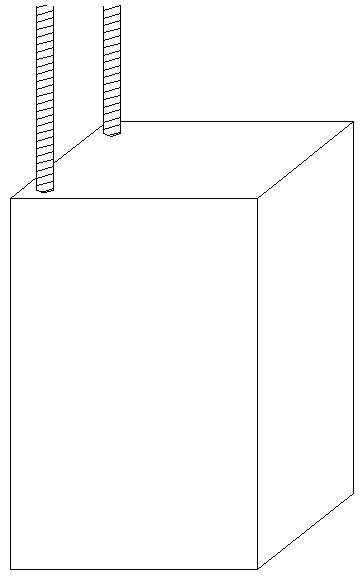 40 x 32 x 54120M68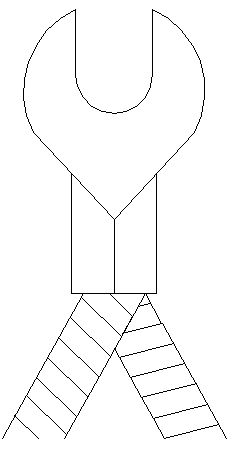 M102.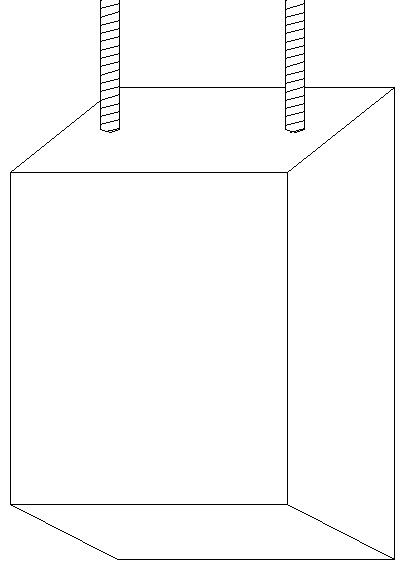 32 x 9,5 x 50(46)100EG251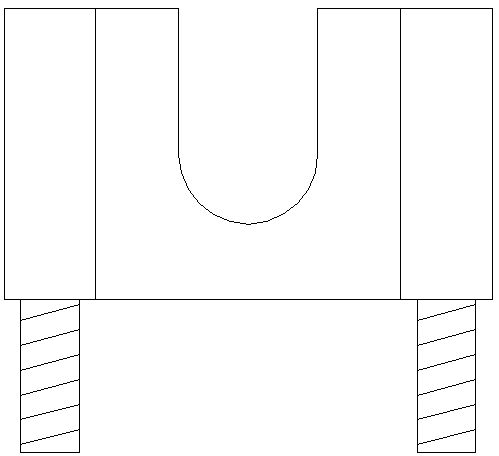 M5Formularz 1 –Oferta Formularz 2–Oświadczenie o braku podstaw do wykluczenia WykonawcyFormularz 3-Oświadczenie o przynależności lub braku przynależności do tej samej grupy kapitałowej Formularz 4-Wykaz wykonanych dostawFormularz 5–Zobowiązanie podmiotu udostępniającego Wykonawcy zasoby niezbędne do realizacji zamówieniaZałącznikDokumentPodać nr strony w ofercie, zamieścić w ofercie wypełniony  dokument lub 
z adnotacją „nie dotyczy”A OFERTA wraz z oświadczeniem o spełnieniu warunków udziału w postępowaniuBOŚWIADCZENIE o braku podstaw do wykluczenia Wykonawcy COświadczenie o przynależności wraz z listą podmiotów należących do tej samej grupy kapitałowej, lub braku przynależności do tej samej grupy kapitałowej, o której mowa w art. 24 ust. 2 pkt 5 Pzp, w rozumieniu ustawy z dnia 16.02.2007r. o ochronie konkurencji i konsumentów (Dz. U. Nr 50 poz. 331 z późn. zm.).1.1Aktualny odpis z właściwego rejestru lub centralnej ewidencji i informacji o działalności gospodarczej 1.2Pełnomocnictwo – dot. wykonawców wspólnie ubiegających się o udzielenie zamówienia1.3Pełnomocnictwo- dot. wykonawców samodzielnie ubiegających się o udzielenie zamówienia2Wykaz dostaw2 (1-n)Dowody dotyczące dostaw wykazanych przez Wykonawcę na potwierdzenie spełniania warunku wiedzy i doświadczenia określające czy usługi zostały wykonane w sposób należyty.3Zobowiązanie podmiotu udostępniającego Wykonawcy zasoby niezbędne do realizacji zamówienia4Karty katalogowe materiału szczotkowego określającą jego właściwości fizyczne (dla szczotek). OFERTAOFERTANazwa  ZamawiającegoMuzeum Górnictwa Węglowego w ZabrzuSiedziba Zamawiającegoul. Jodłowa 59,  41-800 ZabrzeNazwa zamówieniaZakup i dostawa materiałów i osprzętu elektrycznego do realizacji zadań na potrzeby Muzeum Górnictwa Węglowego w Zabrzu.ZP/52/MGW/2015Nazwa WykonawcyAdres WykonawcyPowiattelefonfakse-mailREGON / NIPMiejsce rejestracji działalności WykonawcyNazwa banku i numer rachunku bankowego Wykonawcyw przypadku wpłaty wadium przelewemZobowiązuję się do wykonania w/w zamówienia zgodnie z warunkami określonymi w SIWZ, załącznikach i umowie.Oferuję wykonanie przedmiotu zamówienia za łączną cenę w wysokości: cena brutto ………………………………………….……PLNsłownie:…………………………………………………………….…………………………………………… cena netto ……………………………………………..…PLN VAT ……………………………..…PLN, tj. ………….……%Kwota, o której mowa w pkt 1 ma charakter ryczałtowy i obejmuje wszelkie koszty i czynności Wykonawcy związane z realizacją przedmiotu umowy i nie będzie podlegać waloryzacji.Zobowiązuję się wykonać zamówienie w terminie do 30 dni od daty podpisania umowy.Na  wykonany przedmiot zamówienia udzielam gwarancji ……………. lat  (nie krócej niż 2 lata) 
i rękojmi na okres 2 lat  licząc od daty odbioru przedmiotu zamówienia.Oświadczam, że akceptuję warunki płatności podane we wzorze umowy.………………dnia, ……………			 	                ………………………………………
					           data i czytelny podpis lub podpis na pieczęci imiennej wykonawcy Oświadczam, że spełniam warunki, dotyczące (wskazane w art. 22 ust. 1 Pzp): posiadania uprawnień do wykonywania określonej działalności lub czynności, jeżeli przepisy prawa nakładają obowiązek ich posiadania,posiadania wiedzy i doświadczenie,dysponowania  odpowiednim potencjałem technicznym oraz  osobami zdolnymi do wykonania zamówienia,sytuacji ekonomicznej i finansowej.Oświadczam, że:Zapoznałem się z treścią Specyfikacji Istotnych Warunków Zamówienia i nie wnoszę do niej zastrzeżeń;Jestem w stanie, na podstawie przedstawionych mi materiałów, zrealizować przedmiot zamówienia;Uzyskałem konieczne informacje niezbędne do właściwego wykonania zamówienia.Oświadczam, że termin związania  niniejszą ofertą obejmuje okres wskazany w SIWZ .W przypadku uznania mojej/naszej oferty za najkorzystniejszą zobowiązuję(emy) się zawrzeć umowę w miejscu i terminie, jakie zostaną wskazane przez Zamawiającego.Oświadczam, że osoby, które będą uczestniczyć w wykonywaniu zamówienia, posiadają wymagane uprawnienia, jeżeli ustawy nakładają obowiązek posiadania takich uprawnień.Oświadczam, że zapoznałem się z treścią SIWZ, nie wnoszę do niej zastrzeżeń, w pełni  akceptuję wszystkie zapisy oraz zobowiązuję się zrealizować zamówienia zgodnie z wymogami i zapisami SIWZ. Oświadczam(y), że w przypadku wyboru naszej oferty zapewnię(my) ciągłość ubezpieczenia od odpowiedzialności cywilnej w zakresie prowadzonej działalności związanej z przedmiotem zamówienia na kwotę nie mniejszą niż wskazaną w SIWZ. w okresie realizacji zamówienia.Oświadczam, iż przed zawarciem umowy wniosę zabezpieczenie należytego wykonania umowy 
w wysokości wskazanej w SIWZ i umowie.    ………………dnia, ……………			 	              ………………………………………
					        data i czytelny podpis lub podpis na pieczęci imiennej wykonawcyOświadczam, że:wykonam zadanie siłami własnymi przewiduję wykonanie zadania przy pomocy podwykonawcy (ów) *:17.  W przypadku, gdy Podwykonawca jest jednocześnie podmiotem, na zasobach którego polega Wykonawca na zasadach określonych w art. 26 ust. 2b ustawy, należy podać:             *  Niepotrzebne skreślićJeżeli Wykonawca nie wypełni pkt.16 – 17. Zamawiający przyjmuje, że Wykonawca wykona zamówienie siłami własnymi.………………dnia, ……………			 	               ………………………………………
						data i czytelny podpis lub podpis na pieczęci imiennej wykonawcyZobowiązuję się do wykonania w/w zamówienia zgodnie z warunkami określonymi w SIWZ, załącznikach i umowie.Oferuję wykonanie przedmiotu zamówienia za łączną cenę w wysokości: cena brutto ………………………………………….……PLNsłownie:…………………………………………………………….…………………………………………… cena netto ……………………………………………..…PLN VAT ……………………………..…PLN, tj. ………….……%Kwota, o której mowa w pkt 1 ma charakter ryczałtowy i obejmuje wszelkie koszty i czynności Wykonawcy związane z realizacją przedmiotu umowy i nie będzie podlegać waloryzacji.Zobowiązuję się wykonać zamówienie w terminie do 30 dni od daty podpisania umowy.Na  wykonany przedmiot zamówienia udzielam gwarancji ……………. lat  (nie krócej niż 2 lata) 
i rękojmi na okres 2 lat  licząc od daty odbioru przedmiotu zamówienia.Oświadczam, że akceptuję warunki płatności podane we wzorze umowy.………………dnia, ……………			 	                ………………………………………
					           data i czytelny podpis lub podpis na pieczęci imiennej wykonawcy Oświadczam, że spełniam warunki, dotyczące (wskazane w art. 22 ust. 1 Pzp): posiadania uprawnień do wykonywania określonej działalności lub czynności, jeżeli przepisy prawa nakładają obowiązek ich posiadania,posiadania wiedzy i doświadczenie,dysponowania  odpowiednim potencjałem technicznym oraz  osobami zdolnymi do wykonania zamówienia,sytuacji ekonomicznej i finansowej.Oświadczam, że:Zapoznałem się z treścią Specyfikacji Istotnych Warunków Zamówienia i nie wnoszę do niej zastrzeżeń;Jestem w stanie, na podstawie przedstawionych mi materiałów, zrealizować przedmiot zamówienia;Uzyskałem konieczne informacje niezbędne do właściwego wykonania zamówienia.Oświadczam, że termin związania  niniejszą ofertą obejmuje okres wskazany w SIWZ .W przypadku uznania mojej/naszej oferty za najkorzystniejszą zobowiązuję(emy) się zawrzeć umowę w miejscu i terminie, jakie zostaną wskazane przez Zamawiającego.Oświadczam, że osoby, które będą uczestniczyć w wykonywaniu zamówienia, posiadają wymagane uprawnienia, jeżeli ustawy nakładają obowiązek posiadania takich uprawnień.Oświadczam, że zapoznałem się z treścią SIWZ, nie wnoszę do niej zastrzeżeń, w pełni  akceptuję wszystkie zapisy oraz zobowiązuję się zrealizować zamówienia zgodnie z wymogami i zapisami SIWZ. Oświadczam(y), że w przypadku wyboru naszej oferty zapewnię(my) ciągłość ubezpieczenia od odpowiedzialności cywilnej w zakresie prowadzonej działalności związanej z przedmiotem zamówienia na kwotę nie mniejszą niż wskazaną w SIWZ. w okresie realizacji zamówienia.Oświadczam, iż przed zawarciem umowy wniosę zabezpieczenie należytego wykonania umowy 
w wysokości wskazanej w SIWZ i umowie.    ………………dnia, ……………			 	              ………………………………………
					        data i czytelny podpis lub podpis na pieczęci imiennej wykonawcyOświadczam, że:wykonam zadanie siłami własnymi przewiduję wykonanie zadania przy pomocy podwykonawcy (ów) *:17.  W przypadku, gdy Podwykonawca jest jednocześnie podmiotem, na zasobach którego polega Wykonawca na zasadach określonych w art. 26 ust. 2b ustawy, należy podać:             *  Niepotrzebne skreślićJeżeli Wykonawca nie wypełni pkt.16 – 17. Zamawiający przyjmuje, że Wykonawca wykona zamówienie siłami własnymi.………………dnia, ……………			 	               ………………………………………
						data i czytelny podpis lub podpis na pieczęci imiennej wykonawcyOŚWIADCZENIE o braku podstaw do wykluczeniaOŚWIADCZENIE o braku podstaw do wykluczeniaOŚWIADCZENIE o braku podstaw do wykluczeniaNazwa zamówieniaZakup i dostawa materiałów i osprzętu elektrycznego do realizacji zadań na potrzeby Muzeum Górnictwa Węglowego w Zabrzu.ZP/52/MGW/2015Zakup i dostawa materiałów i osprzętu elektrycznego do realizacji zadań na potrzeby Muzeum Górnictwa Węglowego w Zabrzu.ZP/52/MGW/2015Nazwa WykonawcyAdres WykonawcyOświadczam, że:Zapoznałem się z treścią art. 24 ust. 1 i 2 ustawy Prawo zamówień publicznych.  Nie podlegam  wykluczeniu z postępowania o udzielenie zamówienia na podstawie art. 24 ust. 1 i 2 ustawy Prawo zamówień publicznych.       ………………dnia, ……………			 	………………………………………
								    podpis i pieczątka WykonawcyOświadczam, że:Zapoznałem się z treścią art. 24 ust. 1 i 2 ustawy Prawo zamówień publicznych.  Nie podlegam  wykluczeniu z postępowania o udzielenie zamówienia na podstawie art. 24 ust. 1 i 2 ustawy Prawo zamówień publicznych.       ………………dnia, ……………			 	………………………………………
								    podpis i pieczątka WykonawcyOświadczam, że:Zapoznałem się z treścią art. 24 ust. 1 i 2 ustawy Prawo zamówień publicznych.  Nie podlegam  wykluczeniu z postępowania o udzielenie zamówienia na podstawie art. 24 ust. 1 i 2 ustawy Prawo zamówień publicznych.       ………………dnia, ……………			 	………………………………………
								    podpis i pieczątka WykonawcyNie podlegam wykluczeniu z postępowania o udzielenie zamówienia na podstawie art. 24 ust.(Podpis składa każdy z wykonawców wspólnie ubiegających się o zamówienie).Nie podlegam wykluczeniu z postępowania o udzielenie zamówienia na podstawie art. 24 ust.(Podpis składa każdy z wykonawców wspólnie ubiegających się o zamówienie).Nie podlegam wykluczeniu z postępowania o udzielenie zamówienia na podstawie art. 24 ust.(Podpis składa każdy z wykonawców wspólnie ubiegających się o zamówienie).………………dnia,………………			 	                                                                                 ………………dnia,………………			 	                                                                                 ………………………………………
podpis i pieczątka………………dnia,………………………………dnia,………………………………………………………
podpis i pieczątka………………dnia,………………………………dnia,………………………………………………………
podpis i pieczątka………………dnia,………………………………dnia,………………………………………………………
podpis i pieczątkaOŚWIADCZENIE o braku powiązań kapitałowych / lista podmiotów powiązanych kapitałowoOŚWIADCZENIE o braku powiązań kapitałowych / lista podmiotów powiązanych kapitałowoNazwa zamówieniaZakup i dostawa materiałów i osprzętu elektrycznego do realizacji zadań na potrzeby Muzeum Górnictwa Węglowego w Zabrzu.ZP/52/MGW/2015Nazwa WykonawcyAdres Wykonawcy    Oświadczam, że:Nie należę do grupy kapitałowej w rozumieniu ustawy z dnia 16 lutego 2007 r. o ochronie konkurencji i konsumentów (Dz. U nr 50, poz. 331 z póź. zm.).Należę do grupy kapitałowej w rozumieniu ustawy z dnia 16 lutego 2007 r. o ochronie konkurencji i konsumentów (Dz. U nr 50, poz. 331 z póź. zm.) i przedstawiam listę podmiotów należących do grupy kapitałowej:…………………………………………………………………………………………………………………….…………………………………………………………………………………………………………………….…………………………………………………………………………………………………………………….…………………………………………………………………………………………………………………….UWAGA - Definicje dotyczące grup kapitałowych, o których mowa w art. 24 ust. 2 pkt 5 ustawy, w rozumieniu ustawy z dnia 16 lutego 2007 r. o ochronie konkurencji i konsumentów (Dz.U. z 2007 nr  50 poz. 331 z późn. zm.), zwanej dalej „uokik”:grupa kapitałowa (art.4 pkt. 14 uokik) – rozumie się przez to wszystkich przedsiębiorców, którzy są kontrolowani w sposób bezpośredni lub pośredni przez jednego   przedsiębiorcę, w tym również przez tego przedsiębiorcę;przedsiębiorca (art. 4 pkt.1 uokik)  – rozumie się przez to przedsiębiorcę w rozumieniu przepisów o swobodzie działalności gospodarczej, a także:osobę fizyczną, osobę prawną, a także jednostkę organizacyjną niemającą osobowości prawnej, której ustawa  przyznaje zdolność prawną, organizującą lub świadczącą usługi o charakterze użyteczności publicznej, które nie są działalnością gospodarczą w rozumieniu przepisów o swobodzie działalności gospodarczej,osobę fizyczną wykonującą zawód we własnym imieniu i na własny rachunek lub prowadzącą działalność w ramach wykonywania takiego zawodu,osobę fizyczną, która posiada kontrolę, w rozumieniu pkt 4, nad co najmniej jednym przedsiębiorcą, choćby nie prowadziła działalności gospodarczej w rozumieniu przepisów o swobodzie działalności gospodarczej, jeżeli podejmuje dalsze działania podlegające kontroli koncentracji, o której mowa w art. 13,związek przedsiębiorców w rozumieniu pkt 2 – na potrzeby przepisów dotyczących praktyk ograniczających konkurencję oraz praktyk naruszających zbiorowe interesy konsumentów,przejęcie kontroli (art. 4 pkt. 4 uokik) – rozumie się przez to wszelkie formy bezpośredniego lub pośredniego uzyskania przez przedsiębiorcę uprawnień, które osobno albo łącznie, przy uwzględnieniu wszystkich okoliczności prawnych lub faktycznych, umożliwiają wywieranie decydującego wpływu na innego przedsiębiorcę lub przedsiębiorców; uprawnienia takie tworzą w szczególności:dysponowanie bezpośrednio lub pośrednio większością głosów na zgromadzeniu wspólników albo na walnym zgromadzeniu, także jako zastawnik albo użytkownik, bądź w zarządzie innego przedsiębiorcy (przedsiębiorcy zależnego), także na podstawie porozumień z innymi osobami,uprawnienie do powoływania lub odwoływania większości członków zarządu lub rady nadzorczej innego przedsiębiorcy (przedsiębiorcy zależnego), także na podstawie porozumień z innymi osobami,członkowie jego zarządu lub rady nadzorczej stanowią więcej niż połowę członków zarządu innego przedsiębiorcy (przedsiębiorcy zależnego),dysponowanie bezpośrednio lub pośrednio większością głosów w spółce osobowej zależnej albo na walnym zgromadzeniu spółdzielni zależnej, także na podstawie porozumień z innymi osobami,prawo do całego albo do części mienia innego przedsiębiorcy (przedsiębiorcy zależnego),umowa przewidująca zarządzanie innym przedsiębiorcą (przedsiębiorcą zależnym) lub przekazywanie zysku przez takiego przedsiębiorcę.     ………………dnia, ……………			 	………………………………………
								    podpis i pieczątka Wykonawcy    Oświadczam, że:Nie należę do grupy kapitałowej w rozumieniu ustawy z dnia 16 lutego 2007 r. o ochronie konkurencji i konsumentów (Dz. U nr 50, poz. 331 z póź. zm.).Należę do grupy kapitałowej w rozumieniu ustawy z dnia 16 lutego 2007 r. o ochronie konkurencji i konsumentów (Dz. U nr 50, poz. 331 z póź. zm.) i przedstawiam listę podmiotów należących do grupy kapitałowej:…………………………………………………………………………………………………………………….…………………………………………………………………………………………………………………….…………………………………………………………………………………………………………………….…………………………………………………………………………………………………………………….UWAGA - Definicje dotyczące grup kapitałowych, o których mowa w art. 24 ust. 2 pkt 5 ustawy, w rozumieniu ustawy z dnia 16 lutego 2007 r. o ochronie konkurencji i konsumentów (Dz.U. z 2007 nr  50 poz. 331 z późn. zm.), zwanej dalej „uokik”:grupa kapitałowa (art.4 pkt. 14 uokik) – rozumie się przez to wszystkich przedsiębiorców, którzy są kontrolowani w sposób bezpośredni lub pośredni przez jednego   przedsiębiorcę, w tym również przez tego przedsiębiorcę;przedsiębiorca (art. 4 pkt.1 uokik)  – rozumie się przez to przedsiębiorcę w rozumieniu przepisów o swobodzie działalności gospodarczej, a także:osobę fizyczną, osobę prawną, a także jednostkę organizacyjną niemającą osobowości prawnej, której ustawa  przyznaje zdolność prawną, organizującą lub świadczącą usługi o charakterze użyteczności publicznej, które nie są działalnością gospodarczą w rozumieniu przepisów o swobodzie działalności gospodarczej,osobę fizyczną wykonującą zawód we własnym imieniu i na własny rachunek lub prowadzącą działalność w ramach wykonywania takiego zawodu,osobę fizyczną, która posiada kontrolę, w rozumieniu pkt 4, nad co najmniej jednym przedsiębiorcą, choćby nie prowadziła działalności gospodarczej w rozumieniu przepisów o swobodzie działalności gospodarczej, jeżeli podejmuje dalsze działania podlegające kontroli koncentracji, o której mowa w art. 13,związek przedsiębiorców w rozumieniu pkt 2 – na potrzeby przepisów dotyczących praktyk ograniczających konkurencję oraz praktyk naruszających zbiorowe interesy konsumentów,przejęcie kontroli (art. 4 pkt. 4 uokik) – rozumie się przez to wszelkie formy bezpośredniego lub pośredniego uzyskania przez przedsiębiorcę uprawnień, które osobno albo łącznie, przy uwzględnieniu wszystkich okoliczności prawnych lub faktycznych, umożliwiają wywieranie decydującego wpływu na innego przedsiębiorcę lub przedsiębiorców; uprawnienia takie tworzą w szczególności:dysponowanie bezpośrednio lub pośrednio większością głosów na zgromadzeniu wspólników albo na walnym zgromadzeniu, także jako zastawnik albo użytkownik, bądź w zarządzie innego przedsiębiorcy (przedsiębiorcy zależnego), także na podstawie porozumień z innymi osobami,uprawnienie do powoływania lub odwoływania większości członków zarządu lub rady nadzorczej innego przedsiębiorcy (przedsiębiorcy zależnego), także na podstawie porozumień z innymi osobami,członkowie jego zarządu lub rady nadzorczej stanowią więcej niż połowę członków zarządu innego przedsiębiorcy (przedsiębiorcy zależnego),dysponowanie bezpośrednio lub pośrednio większością głosów w spółce osobowej zależnej albo na walnym zgromadzeniu spółdzielni zależnej, także na podstawie porozumień z innymi osobami,prawo do całego albo do części mienia innego przedsiębiorcy (przedsiębiorcy zależnego),umowa przewidująca zarządzanie innym przedsiębiorcą (przedsiębiorcą zależnym) lub przekazywanie zysku przez takiego przedsiębiorcę.     ………………dnia, ……………			 	………………………………………
								    podpis i pieczątka WykonawcyWYKAZ  WYKONANYCH DOSTAWw okresie ostatnich trzech lat ( a jeżeli okres prowadzenia działalności jest krótszy – w tym okresie) w zakresie: określonym w pkt 5.2.2.A) SIWZ.Nazwa zamówieniaZakup i dostawa materiałów i osprzętu elektrycznego do realizacji zadań na potrzeby Muzeum Górnictwa Węglowego w Zabrzu.ZP/52/MGW/2015Nazwa WykonawcyAdres WykonawcyL.p.RodzajData wykonania:dd/mm/rrrrMiejsce wykonania WartośćPLN12ZOBOWIĄZANIE PODMIOTU UDOSTĘPNIAJĄCEGO ZASOBYZałącznik wypełniają wykonawcy, którzy w celu wykazania spełnienia warunków udziału w postępowaniu polegają na zasobach innych podmiotów.ZOBOWIĄZANIE PODMIOTU UDOSTĘPNIAJĄCEGO ZASOBYZałącznik wypełniają wykonawcy, którzy w celu wykazania spełnienia warunków udziału w postępowaniu polegają na zasobach innych podmiotów.ZOBOWIĄZANIE PODMIOTU UDOSTĘPNIAJĄCEGO ZASOBYZałącznik wypełniają wykonawcy, którzy w celu wykazania spełnienia warunków udziału w postępowaniu polegają na zasobach innych podmiotów.Nazwa zamówieniaNazwa zamówieniaZakup i dostawa materiałów i osprzętu elektrycznego do realizacji zadań na potrzeby Muzeum Górnictwa Węglowego w Zabrzu.ZP/52/MGW/2015Nazwa WykonawcyNazwa WykonawcyAdres WykonawcyAdres WykonawcyNazwa podmiotu, który udostępnia  zasoby:Nazwa podmiotu, który udostępnia  zasoby:OŚWIADCZENIEJa niżej podpisany ………………………………………………………………………..., zobowiązuję się oddać do dyspozycji ww. Wykonawcy następujące zasoby na potrzeby wykonania przedmiotowego zamówienia.OŚWIADCZENIEJa niżej podpisany ………………………………………………………………………..., zobowiązuję się oddać do dyspozycji ww. Wykonawcy następujące zasoby na potrzeby wykonania przedmiotowego zamówienia.OŚWIADCZENIEJa niżej podpisany ………………………………………………………………………..., zobowiązuję się oddać do dyspozycji ww. Wykonawcy następujące zasoby na potrzeby wykonania przedmiotowego zamówienia.Lp.Określenie zasobu:Określenie zasobu:1.Wiedza i doświadczenie: …………………………………………………………………………………………………………………..…Wiedza i doświadczenie: …………………………………………………………………………………………………………………..…2.Osoby zdolne do wykonania zamówienia2:…………………………………………………………………………………………………………………..…Osoby zdolne do wykonania zamówienia2:…………………………………………………………………………………………………………………..…3.Potencjał techniczny2: …………………………………………………………………………………………………………………..…Potencjał techniczny2: …………………………………………………………………………………………………………………..…4.Zdolność finansowa2: …………………………………………………………………………………………………………………….…Zdolność finansowa2: …………………………………………………………………………………………………………………….…Oświadczam, iż będę brał udział /nie będę brał udziału* w realizacji części zamówienia.Oświadczam, iż jako podmiot udostępniający zasoby na potrzeby wykonania zamówienia odpowiadam solidarnie wraz z wykonawcą za szkodę zamawiającego powstałą wskutek nieudostępnienia tych zasobów, chyba że za nieudostępnienie zasobów nie ponoszę winy. ………………………………….data i czytelny podpis lub podpis napieczęci imiennej osoby składającej oświadczenie………………............................................................	                        data i czytelny podpis lub podpis na pieczęciimiennej wykonawcy (przyjmującego oświadczenie)Oświadczam, iż będę brał udział /nie będę brał udziału* w realizacji części zamówienia.Oświadczam, iż jako podmiot udostępniający zasoby na potrzeby wykonania zamówienia odpowiadam solidarnie wraz z wykonawcą za szkodę zamawiającego powstałą wskutek nieudostępnienia tych zasobów, chyba że za nieudostępnienie zasobów nie ponoszę winy. ………………………………….data i czytelny podpis lub podpis napieczęci imiennej osoby składającej oświadczenie………………............................................................	                        data i czytelny podpis lub podpis na pieczęciimiennej wykonawcy (przyjmującego oświadczenie)Oświadczam, iż będę brał udział /nie będę brał udziału* w realizacji części zamówienia.Oświadczam, iż jako podmiot udostępniający zasoby na potrzeby wykonania zamówienia odpowiadam solidarnie wraz z wykonawcą za szkodę zamawiającego powstałą wskutek nieudostępnienia tych zasobów, chyba że za nieudostępnienie zasobów nie ponoszę winy. ………………………………….data i czytelny podpis lub podpis napieczęci imiennej osoby składającej oświadczenie………………............................................................	                        data i czytelny podpis lub podpis na pieczęciimiennej wykonawcy (przyjmującego oświadczenie)